SMJERNICE ZA DIGITALIZACIJU KULTURNE BAŠTINEStudeni, 2020.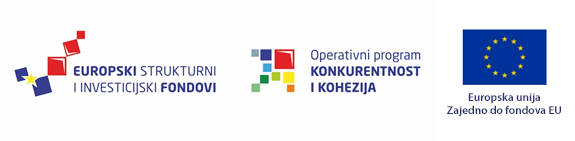          Projekt je sufinancirala Europska unija iz Europskog fonda za regionalni razvoj SadržajPOZADINA IZRADE DOKUMENTA	4UVOD	61       ODABIR GRAĐE	71.1	Cilj i svrha digitalizacije	71.1.1	Digitalizacija radi zaštite izvornika	71.1.2	Digitalizacija radi poboljšanja dostupnosti građe	91.1.3	Digitalizacija radi stvaranja novih proizvoda i usluga	91.1.4	Digitalizacija radi upotpunjavanja fonda i suradnje	101.1.5	Digitalizacija na zahtjev	111.2	Kriteriji odabira	111.2.1	Zadaće ustanove	121.2.2	Korisnici	121.2.3	Definiranje digitalne zbirke	131.2.4	Osiguranje zaštite autorskog i srodnih prava	131.2.5	Opseg projekta	141.2.6	Vrsta i stanje izvornika	141.3	Kriteriji za vrednovanje građe	151.3.1	Kriteriji za vrednovanje arhivskog gradiva	161.3.2	Kriteriji za vrednovanje knjižnične građe	191.3.3	Kriteriji za vrednovanje muzejske građe	202     OBJAVA I KORIŠTENJE GRAĐE	222.1	Djela zaštićena autorskim i srodnim pravima i slobodna djela	222.2	Pronalaženje i pregledavanje	232.3	Pristup i korištenje	233	FORMATI ZA PRIKAZ, FORMATI ZA TRAJNU POHRANU I FORMATI METAPODATAKA	243.1	FORMATI DATOTEKA ZA PRIKAZ I TRAJNU POHRANU	243.1.1	Slikovne datoteke	243.1.1.1	Slikovne datoteke za trajnu pohranu	243.1.1.1.1	Preporučeni postupci pri stvaranju slikovnih datoteka za trajnu pohranu	253.1.1.1.1.1	Izbjegavanje obrade slikovnih datoteka za pohranu	253.1.1.1.1.2	TIFF kao preporučeni format slikovnih datoteka za trajnu pohranu	253.1.1.1.1.3	Izbjegavanje sažimanja datoteka za trajnu pohranu	263.1.1.1.1.4	Uporaba otvorenih formata datoteka	263.1.1.1.1.5	Moguća dodatna pohrana sirovih formata ili digitalnog negativa	263.1.1.1.1.6	Metapodaci uključeni u slikovne datoteke za trajnu pohranu	273.1.1.2	Izvedene slikovne datoteke za korištenje	313.1.1.2.1	Izrada izvedenih slika	323.1.1.2.2	Prilagodba izvedenih slika za korištenje na internetu	323.1.2	Tekstualne datoteke	343.1.2.1	Izvorno digitalna tekstualna građa	343.1.3	Zvučne datoteke	353.1.3.1	Postupci pri digitalizaciji zvučnih zapisa	353.1.3.2	Uređaji potrebni za digitalizaciju zvuka	383.1.3.3	Preporučeni postupci pri stvaranju zvučnih datoteka za trajnu pohranu	383.1.3.4	Preporučeni formati za zvučne knjige	393.1.4	Videodatoteke	393.1.4.1	Postupci pri digitalizaciji videozapisa	393.1.4.2	Karakteristike videozapisa	403.1.5	Digitalizacija filmskog gradiva	443.1.5.1	Karakteristike filmske vrpce	453.1.5.2	Karakteristike filmskog zapisa	483.1.5.3	Vrsta zvučnog zapisa	503.1.6	Mrežne stranice	503.1.7	Relacijske baze podataka	513.1.8	3D gradivo	513.2	FORMATI METAPODATAKA	543.2.1	Vrste metapodataka	543.2.2	Definicije ključnih pojmova i terminologija	553.2.3	Metapodatkovni elementi	56Prilog 4. DIGITALIZACIJA GRAĐE ZAŠTIĆENE AUTORSKIM I SRODNIM PRAVIMA	70Prilog 5. DETALJAN OPIS METAPODAKTOVNIH ELEMENATA	81LITERATURA	23POZADINA IZRADE DOKUMENTAMinistarstvo kulture i medija Republike Hrvatske, prateći inicijative i razvoj digitalizacije kulturne baštine kao i stručne, tehničke i političke odrednice tog procesa, prepoznalo je digitalizaciju kao važan cilj i sredstvo u ostvarivanju kulturne politike i kulturnog razvitka zemlje.Nacionalni program digitalizacije arhivske, knjižnične i muzejske građe pokrenut 2005. godine donio je osnovu za razvoj programa i projekata digitalizacije arhivske, knjižnične i muzejske građe kao dijela nacionalne kulturne baštine u Republici Hrvatskoj te podlogu za uspostavu i unaprjeđenje usluga informacijskog društva na području ovih djelatnosti.Prijedlog nacionalnog programa, koji su na poziv Ministarstva kulture (2005.) izradili stručnjaci iz arhivske, knjižnične i muzejske zajednice, predstavljen je 5. rujna 2006. godine te je odredio početne korake realizacije programa donošenjem normativnih dokumenata. Dokumenti Smjernice za odabir građe za digitalizaciju i Formati datoteka za pohranu i korištenje predstavljaju i polazište za izradu ovih Smjernica. Nacionalni program i navedeni dokumenti uzimaju u obzir da je područje digitalizacije izloženo tehnološkim promjenama u posljednjem desetljeću te je izrađene norme, preporuke i specifikacije potrebno održavati, unaprjeđivati i promicati kako s vremenom ne bi gubile na relevantnosti i primjenljivosti. Zato je u sklopu provedbe projekta e-Kultura Digitalizacija kulturne baštine kao jedna od aktivnosti projekta predviđena i izrada smjernica za digitalizaciju kulturne baštine.Projektom e-Kultura Digitalizacija kulturne baštine Ministarstvo kulture i medija nastavlja daljnji razvoj digitalizacije kulturne baštine u Republici Hrvatskoj te razvoj primjerene i cjelovite infrastrukture. Projekt je sufinanciran iz Europskog fonda za regionalni razvoj u okviru Operativnog programa Konkurentnost i kohezija 2014. – 2020. Projektom se nastoji povećati pristup kulturnoj baštini u digitalnom obliku te je zaštititi sustavnom, standardiziranom i trajnom pohranom u digitalnom obliku na jednom mjestu. Uspostavom informacijsko-komunikacijskog sustava i centralnog repozitorija omogućit će se jedinstven pristup i korištenje digitalizirane građe građanima, znanstvenicima, studentima, poslovnim subjektima te zajednici arhiva, knjižnica i muzeja, a korištenje digitalne kulturne baštine poticat će se u područjima znanosti, obrazovanja i turizma.Projekt provodi Ministarstvo kulture i medija u partnerstvu s Hrvatskim državnim arhivom, Hrvatskom radiotelevizijom, Muzejom za umjetnost i obrt te Nacionalnom i sveučilišnom knjižnicom u Zagrebu.U sklopu projekta angažirani su stručnjaci koji su, u sklopu više radnih skupina, sudjelovali u izradi strategije digitalizacije kulturne baštine, uputa za planiranje i vođenje projekata digitalizacije, uputa za pripremu građe za digitalizaciju, kriterija za odabir građe za digitalizaciju, uputa za postupak digitalizacije pojedinih vrsta izvornika i preporuka za formate datoteka za digitalizaciju. Izrađeni dokumenti namijenjeni su standardizaciji procesa digitalizacije te usmjeravanju strateškog razvoja digitalizacije kulturne baštine. Primjena detaljno razrađenih uputa i smjernica pri digitalizaciji kulturne baštine u sklopu projekta i nakon njegova završetka osigurat će kvalitetu izrađenih preslika i metapodataka, usklađene radne procese prijenosa digitalnog sadržaja kulturne baštine u centralni repozitorij, trajnu pohranu i očuvanje te javnu dostupnost i korištenje digitalne kulturne baštine uz poštivanje autorskih prava.UVODPrimjena normi, preporuka i specifikacija važna je za provedbu svih aktivnosti procesa digitalizacije građe te izradu kvalitetnih i iskoristivih digitalnih zbirki koje predstavljaju mrežnu ponudu kulturnih sadržaja. Aktivni rad na poticanju primjene normi čini dio sustava podrške digitalizaciji koji se u Ministarstvu kulture i medija odvija u sklopu Službe za digitalizaciju kulturne baštine.Cilj je ovih Smjernica uspostavljanje općeg okvira za digitalizaciju značajnog dijela nacionalne kulturne baštine koja se čuva u ustanovama i privatnim zbirkama u Republici Hrvatskoj. Također, cilj je Smjernica potaknuti ustanove i privatne zbirke na preuzimanje aktivnije uloge u digitalizaciji kulturne baštine, na izradu vlastite strategije i plana digitalizacije građe, dokumentiranje kriterija i razloga odabira građe za digitalizaciju, kao i na izradu popisa prioriteta za digitalizaciju koji će osigurati bolje dugoročno planiranje i koordinaciju digitalizacije na nacionalnoj razini, bez ponavljanja poslova.ODABIR GRAĐEDigitalizacija građe u Republici Hrvatskoj još uvijek se u najvećem broju ustanova i zbirki provodi projektno jer programi sustavne digitalizacije (masovna digitalizacija građe) uglavnom nisu bili provedivi radi nedostatka opreme za digitalizaciju, nedostupnosti sustava za upravljanje digitalnom građom i sustava trajne pohrane. S obzirom na navedeno i na veliku količinu građe koja čini hrvatsku kulturnu, povijesnu i znanstvenu baštinu, a čuva se u baštinskim ustanovama i privatnim zbirkama, digitalizaciju je potrebno temeljiti na odgovarajućem odabiru i postupnoj izgradnji reprezentativne nacionalne digitalne zbirke. Daljnji razvoj nacionalne infrastrukture za digitalizaciju u projektu e-Kultura zasigurno će utjecati i na iskorake prema postizanju opsežnije digitalne nacionalne zbirke kulturne baštine.Uspostavljanje kriterija za određivanje prednosti pri pretvorbi građe u digitalni oblik usko je vezano uz zadaće, odnosno vrstu ustanove koja provodi digitalizaciju, uz vrstu građe, svrhu i opseg pojedinog projekta digitalizacije, status autorskopravne zaštite građe te korisnike kojima je digitalizirana građa namijenjena.Smjernice stoga donose opće kriterije za vrednovanje građe i upućuju na korištenje kriterija za vrednovanje građe kao kulturnog dobra. Cilj i svrha digitalizacijeCilj i svrha digitalizacije najčešće su određeni namjerom ustanove da pomoću digitalnih preslika poboljša dostupnost građe, zaštiti izvornike, izrađuje nove proizvode i usluge te upotpuni fond ustanove. Pri postavljanju ciljeva digitalizacije potrebno je voditi računa i o iskoristivosti računalnog medija, mogućnosti izgradnje osmišljenih digitalnih zbirki i privlačenju novih korisnika. Digitalizacija radi zaštite izvornikaDigitalizacijom se posredno ostvaruje zaštita građe jer se osiguranjem pristupa digitalnim preslikama smanjuje korištenje izvornika, što utječe na njihovu bolju očuvanost. Dajući na korištenje digitalnu presliku, izvornik možemo trajno pohraniti u spremište s nadziranim uvjetima pohrane, što je posebno značajno kod osjetljive građe poput starih rukopisa pisanih na različitim podlogama, novina tiskanih na kiselom papiru, fotografskih negativa, zemljopisnih karata, planova i nacrta velikih formata i slično. Postupak digitalizacije u baštinskim ustanovama nadopunjuje ostale postupke izrade zaštitnih snimaka/preslika građe radi zaštite, kao što je npr. izrada mikrofilmskih preslika koja se još uvijek smatra iznimno pouzdanim sredstvom dugoročne zaštite. Ne ulazeći u detaljniju raspravu o prednostima i nedostatcima izrade mikrofilmskih i digitalnih preslika, treba naglasiti da vrijednost digitalizacije u području zaštite građe raste s razvojem tehnologije koja osigurava sve bolje uvjete za dugoročnu pohranu i osiguranje čitljivosti računalnih datoteka. Dodatno, ako se snimanjem radi zaštite izrađuju preslike koje mogu u dovoljnoj mjeri nadomjestiti izvornik, onda je dodatna vrijednost digitalizacije u mogućnosti izrade tiskanog faksimila koji svojim izgledom daje vjerni uvid u izgled izvornika.Kako bi digitalizacija radi zaštite postigla svoju svrhu, nužno je uspostaviti jasne kriterije odabira građe radi zaštite izvornika, sustavno pratiti stanje građe u ustanovi, izrađivati i nadopunjavati popise prioriteta jedinica građe za zaštitu. Usto, važno je da proizvedene digitalne preslike u što većoj mjeri predstavljaju izvornik, da ustanova koja ih je izradila jamči za vjerodostojnost preslika i da osigura uvjete za njihovu sigurnu pohranu i evidentiranje daljnjih korištenja.Zaštitni aspekt digitalizacije može se u potpunosti ostvariti kada se prestanu koristiti izvornici, a njihove digitalne preslike uključe u redovno poslovanje ustanove i daju na korištenje putem mreže, u lokalnoj mreži ili na zahtjev. Ustanove koje građu digitaliziraju radi zaštite trebaju jasno utvrditi koja obilježja moraju imati digitalne preslike i sustavi u kojima se nalaze i kako osigurati da ta obilježja budu prisutna, prepoznatljiva i očuvana.Digitalizacija radi poboljšanja dostupnosti građeZbog mogućnosti objavljivanja digitalnih preslika putem mreže, digitalizacija u potpunosti mijenja koncept pristupa i korištenja kulturne baštine. Dostupnost građe na daljinu demokratizira pristup građi i podupire ciljeve obrazovanja i znanstvenoistraživačkog rada. Digitalizacija omogućuje bolje korištenje građe u interdisciplinarnim i multidisciplinarnim znanstvenim i obrazovnim projektima koji istražuju određenu temu, autora, povijesno razdoblje itd. Digitalne preslike mogu se koristiti u predstavljanju građe i ustanove putem mreže. Ustanove koje na taj način nude svoje sadržaje mogu računati na to da će se proširiti njihova korisnička zajednica, da će njihova ponuda postati vidljivija i privući nove vrste korisnika.Digitalizacija donosi nove mogućnosti i načine istraživanja i korištenja sadržaja zbirki kulturne baštine osiguravanjem novih vrsta podataka (metapodaci, tekst, normirani podaci, veliki podaci) i alata za analizu i vizualizaciju podataka, provedbu projekata digitalne humanistike, integraciju otvorenih podataka i izradu novih proizvoda.Digitalizacija radi stvaranja novih proizvoda i uslugaDigitalizacija omogućuje ponudu novih usluga korisnicima koje ne bi bile moguće ili bi bile teško izvedive izvan elektroničkog okruženja, a nastaju objedinjavanjem digitalnog sadržaja, podataka o digitalnoj građi u stvarnim ili virtualnim sustavima. Digitalne preslike mogu se višestruko koristiti u okviru različitih službi (ministarstva, akademske i druge zainteresirane ustanove, privatni sektor) i za različite usluge (obrazovanje, kulturni turizam, zabava itd.) pa se pri odabiru za digitalizaciju može uspostaviti opće pravilo da građa koja omogućuje više primjena ima veći prioritet.Jedan od proizvoda sustavnog bavljenja digitalizacijom bit će i razvoj infrastrukture, znanja i iskustva, koji također mogu poslužiti uvođenju određenih specijaliziranih usluga.Digitalizacija radi upotpunjavanja fonda i suradnjeNabava digitalnih preslika građe iz drugih ustanova ili privatnih zbirki jedan je od načina upotpunjavanja fondova ustanova ili izgradnje zbirki za koje se procjenjuje da su potrebne s obzirom na korisnike, svrhu ili područje djelovanja ustanove. U takvim će slučajevima digitalna preslika biti i jedini oblik (osim možda kopija ispisanih na pisaču) u kojem građa postoji u ustanovi. Stoga se postavljaju isti zahtjevi u svezi sa zaštitom i dostupnošću, kako je gore navedeno, uz poštivanje autorskog i srodnih prava i drugih prava vlasnika izvornika.Digitalizacija na zahtjevPremda se iza svih navedenih razloga digitalizacije, a osobito dostupnosti i demokratizacijepristupa građi, jasno vide korisnici, potrebno je posebno istaknuti digitalizaciju na zahtjev korisnika od kojih, ponajprije u knjižnicama i arhivima, dolazi velik dio zahtjeva za digitalizacijom. Ako se uspostavi zadovoljavajuća infrastruktura i primjerene kompetencije, svaka bi ustanova trebala biti u mogućnosti ispuniti zahtjev za digitalizacijom građe. Svakako, digitalizacija na zahtjev ne smije biti jedini način određivanja odabira jer skup na taj način izrađenih digitalnih preslika ne osigurava izgradnju osmišljene digitalne zbirke. U izradi popisa prioriteta, ustanove moraju naći mjeru da zadovolje planirane redovne programe digitalizacije i ispune korisničke zahtjeve.Kriteriji odabira S obzirom na osobitosti ustanova, zbirki i svakoga pojedinog projekta digitalizacije, načelni se ciljevi digitalizacije detaljnije razrađuju pri izradi strategije digitalizacije i osmišljavanju projekata digitalizacije koji moraju sadržavati napisane kriterije odabira građe, popise prioriteta i popise djela koja će se digitalizirati u određenom razdoblju.Jasno određivanje svrhe projekta i kvalitetan odabir građe za digitalizaciju uvelike ovise o znanju i kreativnosti osoblja, što se ogleda kroz njihovu mogućnost interpretacije dijelova fonda te definiranje i izgradnju digitalne zbirke koja će ciljanoj skupini korisnika ponuditi relevantnu građu i poticati novu interpretaciju.Na odabir građe utječe niz okolnosti kao što su, primjerice, zadaće ustanove, autorsko pravo i srodna prava nad građom, mogućnost javne objave digitalizirane građe, stupanj obrađenosti (sređenosti) i cjelovitosti, vrsta i stanje izvornika koji se digitaliziraju, skupine korisnika kojima je projekt namijenjen i njihov interes za korištenje građe, raspoloživost financijskih, kadrovskih i tehničkih resursa za realizaciju projekta digitalizacije i slično.Zadaće ustanoveZadaće i djelatnost ustanove koja započinje poslove digitalizacije uvelike određuju cilj projekta digitalizacije i načela odabira građe za digitalizaciju s obzirom na to da se očekuje da digitalizacija podržava ciljeve, djelatnost i poslovanje ustanove. Projekt digitalizacije treba planirati u skladu s dostupnim sredstvima u okviru određenoga vremenskog razdoblja. Kako bi se opravdao rad i troškovi, pri određivanju kriterija odabira potrebno je procijeniti korisnost digitalizacije određene zbirke, skupine djela ili pojedinih djela za ustanovu i korisnike kojima je digitalizirana građa namijenjena. Rezultati digitalizacije odabrane građe trebaju opravdati ciljeve ustanove i donijeti korist ustanovi i njezinim korisnicima u obliku novih proizvoda, usluga ili povećanja institucionalnih sposobnosti. Posebno treba poticati projekte digitalizacije i modele njihove provedbe koji stvaraju usluge čije iskorištavanje kroz novostvorenu vrijednost doprinosi dugoročnoj održivosti stvorenoga digitalnog sadržaja.KorisniciDigitalizacija mora polaziti od potreba korisnika i treba osigurati slobodan pristup građi baštinskih ustanova u što većoj mjeri. Kako bi se osigurala visoka razina korištenja digitalnih preslika građe, prije odabira građe za digitalizaciju treba identificirati potrebe korisnika, procijeniti mogu li građu koristiti različite skupine korisnika ili samo uža, ciljana korisnička zajednica, mogu li se digitalizacijom građe privući novi korisnici, a u skladu s tim valja razmatrati i najprikladnije načine prikaza i korištenja građe za ciljanu ili širu korisničku skupinu. Ulaganje u digitalizaciju ne može biti u potpunosti opravdano ako se digitalne preslike građe ne koriste, ako kvalitetom izrade, prikaza i mogućnostima korištenja nisu prilagođene potrebama i očekivanjima korisnika. Iz tog razloga potrebno je sustavno pratiti podatke o korištenju kako bi se saznalo koja se građa često koristi i koji su njezini korisnici. Važno je ispitivanje interesa i uključivanje korisnika u proces odabira građe kako bi oni imali utjecaja na digitalizaciju građe. Izuzetak je digitalizacija zbog zaštite građe, ali i s tog aspekta korisnici dugoročno imaju korist od načinjenog odabira. Uspješno usklađivanje kriterija odabira građe s korisničkom zajednicom kojoj je namijenjena građa i/ili pojedini projekt digitalizacije bitan je element koji utječe na održivost projekta te čini i jedan od kriterija procjene uspješnosti digitalizacije u ustanovi.Definiranje digitalne zbirkePrije odabira građe, a nakon utvrđivanja potreba korisnika, potrebno je odrediti sadržaj i strukturu buduće digitalne zbirke. Zbirka se može temeljiti na jednom mediju ili se može uspostaviti multimedijska zbirka koja uključuje sliku, sliku i tekst, zvuk, video (povijesne zbirke mogu uključivati dijelove radijskog programa, govore poznatih povijesnih osoba, filmove, video sadržaje itd.). Multimedijske zbirke mogu se graditi i povezivanjem digitalizirane i izvorno digitalne građe. Stoga je radi povećavanja kvalitete, a smanjivanja troškova, potrebno istražiti mogućnosti povezivanja i višestrukog korištenja već postojeće digitalne građe.Osiguranje zaštite autorskog i srodnih pravaOsiguranje zaštite autorskog i srodnih prava preliminarno sužava kriterije odabira građe za digitalizaciju. Digitalizacija je postupak prijenosa analogne građe u digitalnu, što predstavlja postupak umnožavanja (reproduciranja) djela. Zbog toga je potrebno osigurati da se pristup digitaliziranoj građi čiji je izvornik zaštićen autorskim pravom omogućuje isključivo pod uvjetom osiguranja zaštite autorskog i srodnih prava, za što je potrebno zatražiti prethodno odobrenje autora ili nositelja srodnog prava. Izuzetci od ovog pravila uspostavljeni su za ustanove kulturne baštine u svrhu očuvanja i osiguranja građe, njezine tehničke obnove te upravljanja zbirkom i ostalih vlastitih potreba ovih ustanova, isključivo nekomercijalne prirode (Prilog 1.). Činjenica da ustanova u svom fondu posjeduje određenu jedinicu građe ne znači da joj vlasničko pravo osigurava i autorsko pravo ili srodna prava, jer autorsko pravo ograničava prava vlasnika predmeta, u ovom slučaju arhivske, knjižnične i muzejske građe i slično. Djela koja su zaštićena prema Zakonu o autorskom pravu i srodnim pravima smiju se javno objaviti isključivo uz dopuštenje nositelja autorskog ili srodnih prava, uz utvrđivanje načina pristupa djelu, prava korištenja, moguće izmjene djela (npr. pitanje kvalitete preslike) i drugih bitnih uvjeta korištenja. To od ustanove zahtijeva uvođenje novih poslova i dodatne troškove. Iz tih će se razloga češće pristupiti digitalizaciji djela ili zbirki koje ne podliježu autorskom pravu, a potom djela za koje se dobije dopuštenje za objavljivanje (činjenje dostupnim javnosti) putem mrežnih stranica ili kojega drugog sredstva priopćavanja te uz određivanje uvjeta pristupa i korištenja.Opseg projektaUspostava kriterija odabira građe za digitalizaciju ovisi o veličini, predviđenom trajanju i predviđenim troškovima projekta digitalizacije. Zbog postavljenih ograničenja, projekti digitalizacije manjeg opsega zahtijevaju osobito promišljen i precizan odabir koji određuju specifičnosti zbirki i jedinstvenost fonda, a može obuhvatiti i obraditi pojedine cjeline koje određuju tema, osoba, razdoblje, prostor i slično. Pritom će se u manjem projektu često prednost dati jednom kriteriju.Projekti digitalizacije većeg opsega, osobito oni koji prerastu u programe digitalizacije, imaju mogućnost šireg obuhvata te, primjerice, mogu obuhvatiti i izradu više verzija digitalnih preslika ili snimanje različitih izdanja ili primjeraka istog djela, ako za to postoje opravdani razlozi i osigurani uvjeti. Bez obzira na raspoloživa sredstva i količinu građe koja se namjerava digitalizirati, i u većim je projektima također potrebno izraditi jasne kriterije odabira i popis građe za digitalizaciju.Programi digitalizacije najčešće obuhvaćaju središnji, redovni program digitalizacije građe ustanove koji se odvija prema godišnjem planu u skladu s uobičajenim ciljevima digitalizacije građe i prema tome usklađenim kriterijima odabira. U okviru redovnog programa obično se digitalizira vrijedna i jedinstvena građa, često tražena građa, građa potrebna za izložbe i publikacije ustanove, teško dostupna građa ili korisnicima nepoznata građa. Uz redovni program digitalizacije, usporedno se provodi dio aktivnosti na digitalizaciji građe gdje na kriterije odabira utječu zahtjevi korisnika, potrebe redovnog programa zaštite građe, potrebe predstavljanja ustanove, potrebe za suradnjom s drugim ustanovama i slično. Dio se takvih poslova često obavlja u okviru manjih, zaokruženih projekata koji mogu biti financirani izvan redovne djelatnosti ustanove.Odabir građe ne provodi se jedino u projektima sustavne digitalizacije, ali razmatranje takvih projekata izvan je cilja ovih Smjernica.Vrsta i stanje izvornikaNa odabir građe za digitalizaciju utječe vrsta izvornika, veličina i količina građe, fizičko stanje izvornika, osjetljivost, stupanj oštećenosti i sl. te prikladnost za prikaz na zaslonu računala. Zbog očuvanja izvornika građa se u načelu snima samo jedanput, a vrijedna građa koja na bilo koji način može biti oštećena tijekom prijenosa u digitalni oblik neće se uvrstiti visoko na popis prioriteta za digitalizaciju sve dok se ne osiguraju uvjeti za sigurno snimanje. S time je usko povezana i kompetencija ustanove odnosno vlasnika građe da uspješno ostvari prijenos pojedinih vrsta predložaka u digitalni oblik s vlastitom opremom ili izvan ustanove. Premda tehnička i ostala ograničenja ne bi smjela utjecati na odabir, realno je očekivati da će građa koja zahtijeva specifične uvjete digitaliziranja i prikaza biti smještena niže na ljestvici prioriteta, osim ukoliko pojedina svojstva predloška, kao npr. fizička ugroženost i mogućnost trajnog gubitka izvornika, ne potaknu žurnu primjenu postupaka zaštite, a potom i digitalizaciju takve građe.Kriteriji za vrednovanje građeKriteriji odabira jedinica građe za digitalizaciju određuju se u skladu s ciljevima i svrhom digitalizacije, potrebom zaštite autorskog i srodnih prava, u skladu s utvrđenom vrijednosti građe za digitalizaciju, prema prioritetima zaštite građe te u skladu s potrebama korisnika kojima je građa namijenjena.U donošenju odluke koju vrstu građe odabrati potrebno je procijeniti vrijednost građe na temelju općih i posebnih kriterija. Vrijednost građe može biti procijenjena prema njezinom intelektualnom sadržaju, informacijskoj, povijesnoj i materijalnoj vrijednosti, pri čemu se mogu primijeniti neki od sljedećih kriterija:rijetkost i jedinstvenostumjetnička, kulturna, znanstvena i druga vrijednostvažnost za ustanovuvažnost za razumijevanje određenoga predmetnog područjaširoko ili duboko pokrivanje određenoga predmetnog područjakoristan ili najnoviji sadržajpodaci o predmetima ili skupinama predmeta koji su drugdje nedostatno dokumentiranigrađa koja će u digitalnom obliku dobiti na vrijednostigrađa koja će dugoročno biti zanimljiva korisnicimaiznimno tražena građa.Pri vrednovanju građe trebaju se koristiti postojeći zakoni i propisi. Kako su zadaće baštinskih ustanova i nadležnog im Ministarstva kulture i medija isprepletene, i više je nego korisno slijediti iste kriterije u različite svrhe koje pak vode istom cilju, a to je zaštita i očuvanje kulturne baštine u cjelini u koju svakako spada i digitalizacija građe. Zakon o zaštiti i očuvanju kulturnih dobara sadrži općenite kvalifikacije pokretnog i nepokretnog kulturnog dobra. Iz navedenog Zakona izveden je podzakonski propis – Pravilnik o obliku, sadržaju i načinu vođenja Registra kulturnih dobara Republike Hrvatske koji u članku 27. nalaže izradu posebnih uputa za vrednovanje kulturnih dobara predloženih za upis. Izrađena je Uputa za vrednovanje kulturnih dobara predloženih za upis u registar kulturnih dobara Republike Hrvatske koja služi kao pomagalo pri utvrđivanju svojstva kulturnog dobra te donosi posebne kriterije za vrednovanje muzejske, arhivske i knjižnične građe.Kriteriji za vrednovanje arhivskog gradivaArhivsko gradivo su sve informacije zapisane na bilo kojem mediju koje imaju trajnu vrijednost za kulturu, povijest, znanost ili druge djelatnosti, ili za zaštitu i ostvarivanje prava i interesa osoba i zajednica, zbog čega se trajno čuvaju. Arhivsko je gradivo od interesa za Republiku Hrvatsku i ima njezinu osobitu zaštitu. Uz Zakon o arhivskom gradivu i arhivima, na zaštitu i očuvanje arhivskoga gradiva na odgovarajući se način primjenjuju i drugi propisi kojima se uređuju zaštita i očuvanje kulturnih dobara.Kriteriji za vrednovanje arhivskoga gradiva kao kulturnog dobra od nacionalnog značaja sadržani su u dokumentu Kriteriji za predlaganje i utvrđivanje svojstva kulturnog dobra od nacionalnog značaja za arhivsko gradivo koji je u lipnju 2006. godine izradila radna skupina koju je imenovao Kolegij ravnatelja državnih arhiva u Republici Hrvatskoj (KRAH):Osnovni kriterij pri predlaganju i utvrđivanju svojstva kulturnog dobra od nacionalnog značaja treba biti vrijednost samoga gradiva kao kulturnog dobra. Ovisno o sačuvanosti, jedinstvenosti, reprezentativnosti i simboličkom značaju koji se gradivu pridaje, ta vrijednost ne mora biti i često nije podudarna s evidencijskom ili informacijskom vrijednošću gradiva ili položajem i ulogom koju je stvaratelj imao u nekoj sredini.Kod cjelina arhivskoga gradiva nastalih djelovanjem istovrsnih ili sličnih stvaratelja treba voditi računa o razmjernom značaju, prepoznatljivosti, cjelovitosti i dosadašnjem simboličkom značaju i percepciji gradiva i njegova stvaratelja. Među takvim cjelinama svojstvo kulturnog dobra od nacionalnog značaja mogu imati one koje te vrijednosti i procese predstavljaju posebno cjelovito i reprezentativno ili sadrže posebno vrijedne jedinice gradiva.Središnja upravna tijela i ustanove svakako imaju nacionalno značenje s obzirom na svoje mjerodavnosti i značaj za društvo u cjelini, ali odluka o tome treba li njihovo gradivo smatrati kulturnim dobrom od nacionalnog značaja ovisi i o tome što gradivo sadrži, koliko taj sadržaj reprezentira društvene i kulturne vrijednosti i kakav značaj takva cjelina gradiva ima u odnosu na sebi suvremene nositelje kulturnog naslijeđa.Ako je iz nekog razdoblja sačuvano vrlo malo gradiva u svezi s bitnim, nacionalno relevantnim društvenim procesima i kulturnim vrijednostima, sačuvane cjeline gradiva koje najpotpunije izvorno predstavljaju te procese i vrijednosti mogu se smatrati kulturnim dobrom od nacionalnog značaja, i ako su sadržajem vezane prvenstveno za lokalnu sredinu.U obzir treba uzeti i kronološki kriterij. Pravilnik o određivanju kulturnih predmeta koji se smatraju nacionalnim blagom država članica Europske unije, koji je 2004. godine donio ministar kulture RH, određuje da to svojstvo može imati arhivsko gradivo i bilo kakvi njegovi dijelovi, bilo koje vrste, u bilo kojem mediju, koji sadrže elemente starije od 50 godina.Opće kriterije vrednovanja sadrži Pravilnik o vrednovanju te postupku odabiranja i izlučivanja arhivskoga gradiva iz 2002. godine. Novim Pravilnikom o upravljanju dokumentarnim gradivom izvan arhiva iz 2020. godine kojim se taj Pravilnik iz 2002. zamjenjuje, ti se kriteriji bitno ne mijenjaju niti proširuju. Kao općeprihvaćeni u suvremenoj hrvatskoj arhivskoj praksi, u određenoj se mjeri mogu primijeniti i na vrednovanje arhivskog gradiva za digitalizaciju, pri čemu se posebno ističu sljedeći kriteriji:značenje djelatnosti i funkcija stvaratelja čijom je djelatnošću gradivo nastalo ili prikupljenointeres javnosti za uvid u činjenice sadržane u gradivu, odnosno činjenice koje gradivo dokumentiraevidencijska vrijednost gradiva, odnosno mogućnost pouzdanog, cjelovitog i autentičnog uvida u djelatnosti tijekom kojih je gradivo nastalo, u jasnom i preglednom oblikuinformacijska vrijednost gradiva, odnosno postojanje viška podataka i obavijesti u jedinici ili cjelini gradiva u odnosu na druge poznate izvore informacija, zajedno s mogućnostima obrade i korištenja informacijaznačenje gradiva za kulturu, umjetnost, povijest i druge znanostiznačenje gradiva za zaštitu prava i interesa pojedinaca ili skupina na koje se gradivo odnosi vrijednost gradiva kao kulturnog dobra.Kriteriji za vrednovanje knjižnične građeKriteriji za vrednovanje knjižnične građe ili knjižnične zbirke/ustanove u cjelini sadržani su u dokumentu Prijedlog kriterija za upis knjižnične građe u Registar kulturnih dobara RH. U nastavku se u sažetom obliku prenosi osnovni opis i tumačenje primjene kriterija iz navedenog dokumenta. Za bolje razumijevanje kriterija, treba konzultirati cjeloviti dokument.Kriteriji za vrednovanje knjižnične građe kao kulturnog dobra dijele se na opće i ključne kriterije. Opći kriteriji razvrstani su na primarne kriterije: utjecaj, vrijeme, mjesto/teritorij, osobe/skupine/narodi, predmeti/teme, oblik i stil te društvene vrijednosti i sekundarne kriterije: cjelovitost i rijetkost. Ključni nacionalni kriteriji odnose se na: iznimno značenje, posebno nacionalno značenje, opće nacionalno značenje i minorno nacionalno značenje.Kriteriji za vrednovanje muzejske građeMuzejska građa su sva civilizacijska, kulturna materijalna i nematerijalna dobra i dijelovi prirode u muzeju koja su dio nacionalne i općeljudske baštine. Muzejska građa od interesa je za Republiku Hrvatsku i ima njezinu osobitu zaštitu. Muzejska građa i muzejska dokumentacija štite se kao kulturno dobro i na njih se primjenjuju propisi o zaštiti i očuvanju kulturnih dobara. Muzejska građa je kompleksna i u načelu se sastoji od muzejskog predmeta (ili skupine predmeta) koji je većim dijelom trodimenzionalan i često unikatan te popraćen raznorodnom dokumentacijom.Postojeću legislativu u muzejskoj struci ne prate i standardi vrijednosnog sustava za kategorizaciju muzejskog predmeta odnosno kriteriji za vrednovanje muzejske građe ili muzejske zbirke/ustanove. Stoga se za muzejsku građu primjenjuju zajednički kriteriji vrednovanja kulturnih dobara i kriteriji koji se odnose na pokretna kulturna dobra.OBJAVA I KORIŠTENJE GRAĐEJavnom objavom i omogućivanjem dostupnosti digitalizirane građe putem mreže poboljšavaju se mogućnosti pristupa građi najširem krugu korisnika, omogućuje se istraživanje digitalnim postupcima i podupire ponovna uporaba digitalnih sadržaja. Prilikom objave i omogućavanja javnog pristupa digitalnim preslikama potrebno je voditi računa o tome je li građa zaštićena odredbama o autorskom pravu i srodnim pravima, kako osigurati jednostavno pronalaženje i pregledavanje građe u sustavu u kojem se objavljuje te odrediti načine na koje će se građa moći koristiti.Djela zaštićena autorskim i srodnim pravima i slobodna djelaPrilikom javne objave digitalizirane građe potrebno je slijediti odredbe propisane zakonom kojim se regulira zaštita autorskog i srodnih prava. Osobito je potrebno voditi računa o tome je li izvornik zaštićen autorskim ili srodnim pravima. Sukladno odredbama Zakona o autorskom pravu i srodnim pravima, autorska djela kojima autorskopravna zaštita nije istekla mogu se javno objaviti samo uz dopuštenje nositelja autorskog prava. U tom je slučaju prije objave digitalnih preslika potrebno pribaviti pisano odobrenje nositelja autorskog prava. Dopuštenje bi trebalo odrediti i uvjete pristupa građi te dopuštene načine korištenja.    Djela koja se mogu slobodno koristiti su djela koja su javno dobro, a to su ona djela kojima je autorskopravna zaštita istekla. Takva se djela mogu javno objaviti te koristiti bez ograničenja uz obvezu navođenja autora te poštivanja autorskog djela. Također, postoji i građa koju čine djela koja ne uživaju autorskopravnu zaštitu (tzv. nezaštićene tvorevine).Sukladno iznimkama i ograničenjima iz Zakona o autorskom pravu i srodnim pravima, posebne odredbe propisane su za korištenje djela siročadi i korištenje djela za potrebe osoba koje su slijepe, imaju oštećenje vida ili druge poteškoće zbog kojih se ne mogu koristiti tiskanim izdanjima te za korištenja autorskih djela za potrebe osoba s invaliditetom. U sustavima u kojima se objavljuju digitalne preslike, u svakom zapisu digitalnog objekta potrebno je naznačiti status autorskog ili srodnog prava (uvjete korištenja) i prava pristupa. Napominje se da djela koja su u izvornom obliku javno dobro i u svojim digitalnim inačicama trebaju biti označena kao javno dobro.    Pronalaženje i pregledavanjeUstanove koje digitaliziraju građu trebaju koristiti standardizirane formate kako bi osigurale bolju dostupnost i pristupačnost građe te njezinu trajnu pohranu. Sustavi u kojima se objavljuju digitalizirani sadržaji moraju biti izgrađeni na takav način da omogućuju jednostavno pronalaženje, pristup i pregledavanje digitalnih sadržaja, te se treba omogućiti pristupačnost mrežnih stranica. Uz svaki digitalni objekt potrebno je navoditi metapodatke koji su propisani ovim Smjernicama. U svim slučajevima kada je to moguće treba koristiti optičko prepoznavanje znakova (OCR) kako bi digitalizirani sadržaji bili pretraživi. Pristup i korištenjeJedan je od najvažnijih ciljeva digitalizacije i dostupnosti digitalne građe što veće korištenje i ponovno korištenje digitalnih sadržaja za različite svrhe i za različita područja (istraživanje, obrazovanje, kreativne industrije i dr.), kao i za tematska okupljanja prema područjima, vrstama građe ili temama. Digitalizirani sadržaj dostupan na mreži trebao bi biti objavljen i pristupačan na takav način da omogućuje različitim skupinama korisnika i sustava široki raspon mogućih korištenja. Kako bi se to omogućilo, preporučuje se slijediti politiku otvorenog pristupa i omogućiti neometan pristup i korištenje digitalnih sadržaja. Gdje je moguće, digitalne preslike i njihovi zapisi trebali bi biti označeni licencijama Creative Commons kako bi se potaknulo dijeljenje i ponovno korištenje podataka i digitalnih objekata.FORMATI ZA PRIKAZ, FORMATI ZA TRAJNU POHRANU I FORMATI METAPODATAKAU ovom se dijelu preporučuju određeni datotečni formati za prikaz i formati za trajnu pohranu datoteka te formati metapodataka. Preporučuju se karakteristike koje treba ostvariti za očuvanje slikovne zvučne i video građe/gradiva te teksta, mrežnih stranica, relacijskih baza podataka i 3D građe/gradiva. Za građu/gradivo koje se čuva trajno ili na dulji rok preporučuju se određeni formati trajne pohrane, kao i postupci koje treba izvršiti ili izbjegavati pri stvaranju tih datoteka. Također se donose tablice s prikazom svojstava izvorne građe/gradiva i digitalnih surogata građe/gradiva. Na kraju ovog dijela preporučuju se norme i formati metapodataka.FORMATI DATOTEKA ZA PRIKAZ I TRAJNU POHRANUSlikovne datotekeKada govorimo o slikovnim datotekama u okviru ovih Smjernica, podrazumijevamo onu vrstu digitalne građe/gradiva koju percipiramo osjetilom vida, odnosno ono što bi se, prema standardu ISO 5127-11:1987, unutar šire klasifikacije audiovizualnih dokumenata (engl. audio-visual documents) nazivalo nepokretnim slikama (engl. still-images). Nadalje, ove Smjernice zbog prirode postojećih metoda digitalizacije govore o slikovnim datotekama za rastersku računalnu grafiku, za razliku od vektorske grafike koja se u ovim Smjernicama spominje u poglavlju 3D digitalizacija. S obzirom na temeljnu namjenu razlikujemo slikovne datoteke za trajnu pohranu te izvedene slikovne datoteke za korištenje.Slikovne datoteke za trajnu pohranuSlikovnu datoteku koju dobivamo pohranom izravnog rezultata digitalizacije u visokoj razlučivosti nazivamo master slikovnom datotekom (engl. master image file) ili matricom.Dvije su osnovne funkcije master slikovne datoteke. Prema njezinoj prvoj osnovnoj funkciji, ona treba služiti kao slika za trajnu pohranu te treba biti pohranjena kao izravan rezultat digitalizacije, bez dodatne obrade i primjene postupaka sažimanja. Prema njezinoj drugoj osnovnoj funkciji, ona mora služiti kao izvor za izvedene slike (engl. derivate images) koje se mogu izvesti u različitoj kvaliteti za različite svrhe i namjene.  Preporučeni postupci pri stvaranju slikovnih datoteka za trajnu pohranuNe postoji jedinstven skup parametara kvalitete slike koji bi zadovoljio sve vrste građe/gradiva koje digitaliziramo. Odluke o kvaliteti slike, odnosno o postavkama digitalizacije, moraju se donijeti u skladu s ciljevima projekta, tj. potrebama budućih korisnika i načinom na koji će se koristiti slike. Postoji više norma za kvalitetu digitalnih snimaka, među kojima se najčešće rabe ISO/TR 19263-1, FADGI i ISO/TR 13028:2010. Parametri će ovisiti o značajkama građe/gradiva koju digitaliziramo i o tehnološkom okruženju – kvaliteti opreme za digitalizaciju. Digitalizacija je vrlo složen i osjetljiv proces u kojem se dokumentacijska građa/gradivo koje prenosimo u digitalni oblik ili pak izvorna građa/gradivo koju izravno snimamo digitalnim fotoaparatom neizbježno izlažu opasnosti od oštećenja pri rukovanju. Moraju se uzeti s mjesta na kojem su smješteni, pripremiti za snimanje, izložiti dodatnom osvjetljenju tijekom snimanja te napokon vratiti na svoje mjesto. Sve to zahtijeva znatne vremenske i ljudske resurse, stoga je preporučljivo da barem taj prvi, za građu/gradivo najosjetljiviji dio digitalizacije, tj. postupak skeniranja ili snimanja, ne bude vođen samo prema jednoj specifičnoj primjeni ili uskim ciljevima nekog projekta, nego je potrebno rezultate pohraniti na dovoljno kvalitetan način kako bi se izbjeglo ponavljanje postupka. Izbjegavanje obrade slikovnih datoteka za pohranuU slučajevima kada je potrebno obraditi sliku radi podešavanja boja ili uklanjanja neželjenih efekata osvjetljenja i sl., potrebno je zadržati prvotnu inačicu datoteka sve dok se ne potvrdi da rezultat obrade odgovara postavljenim normama kvalitete, kao i to da svaku obradu master datoteka svakako valja dokumentirati odgovarajućim metapodacima. Tako će izvorna master slika biti dostupna i u budućnosti, kada budemo bolje poznavali nepovoljne učinke obrade slike te kada će se razviti kvalitetniji postupci za obnavljanje boja, uklanjanje mrlja i slično. Pri stvaranju master slike ključno je da njezina kvaliteta zadovoljava razinu najviše predviđene kvalitete za planiranu uporabu. Uključivanjem kontrolnih uzoraka boja definiranih u ranije spomenutim normama, moguće je unaprijediti naknadnu mogućnost korekcije boja. TIFF kao preporučeni format slikovnih datoteka za trajnu pohranuVećina međunarodnih smjernica preporučuje TIFF (Tagged Image File Format) kao de facto standardni format za pohranu slikovnih datoteka. TIFF se preporučuje za pohranu master slika zbog značajki koje omogućuju pohranu visoke razlučivosti i dubine boja, pohranu metapodataka o slici te zbog njegove rasprostranjenosti na različitim računalnim platformama i operativnim sustavima. Odluka o izboru formata master datoteke utječe na upravljanje i korištenje digitaliziranoga gradiva. Ne postoji jedan ispravan format master datoteke koji bi zadovoljio sve namjene, jer bilo koji odabir formata uključuje određeni kompromis između kvalitete, pristupa snimkama i njihovim upravljanjem. TIFF je prema FADGI smjernicama isključivi master primarno za fotografske i složenije grafičke predloške, dok za tiskane i pisane dokumente vrijede i drugi formati – JPEG 2000 i PDF.Izbjegavanje sažimanja datoteka za trajnu pohranuSlikovne datoteke visoke razlučivosti i dubine boje, kakve zahtijeva vizualno očuvanje izvornika pri digitalizaciji, zauzimaju znatne količine prostora na medijima za pohranu te traže više vremena za prijenos i učitavanje. Slikovne datoteke često se sažimaju (komprimiraju) radi uštede podatkovnog prostora, a kako bi se omogućila njihova jednostavna uporaba u mrežnom okruženju, datoteke se moraju sažeti. Sažimanje slika (engl. image compression) je proces smanjivanja veličine slikovne datoteke metodama kao što su izostavljanje informacija koje se ponavljaju ili uklanjanje informacija koje su neprimjetne ljudskom oku. Metode sažimanja slika razlikujemo prema mogućnosti očuvanja informacija:sažimanje bez gubitka informacija (engl. lossless compression), pri kojemu se slike nakon dekompresije mogu vratiti u identično stanje u kojem su bile, a veličina datoteke može se smanjiti za oko 50%sažimanje s gubitkom informacija (engl. lossy compression), pri kojemu se može postići veći stupanj komprimiranja slikovnog sadržaja, a time i smanjenja veličine datoteke, uz opadanje kakvoće slike – datoteka se ne može vratiti u stanje prije sažimanja zbog nepovratnog uklanjanja određenih informacija. Slikovne datoteke za trajnu pohranu preporučeno je snimati bez sažimanja, no prihvatljivo je sažimanje bez gubitka informacija ili s manjim gubitkom informacija koji je identificiran i prihvaćen.Uporaba otvorenih formata datotekaKako bi se osigurao kontinuirani, dugoročni pristup računalnim datotekama, trebali bi se koristiti formati otvorenog standarda. Korištenje formata otvorenog standarda pomoći će u korištenju i razmjeni datoteka, osiguravajući ponovnu iskoristivost materijala, te mogućnost promjene i proizvodnje izvedenica pomoću brojnih aplikacija. Također će pomoći u izbjegavanju ovisnosti o nekom pojedinom proizvođaču opreme. Moguća dodatna pohrana sirovih formata ili digitalnog negativa Većina kvalitetnije opreme za digitalnu fotografiju i skeniranje omogućuje pohranu tzv. sirovih slikovnih datoteka (engl. RAW image file) koje sadrže minimalno procesirane podatke koje je „uhvatio“ slikovni senzor digitalnog fotoaparata ili skenera. Uz točno bilježenje upravo onih informacija koje je senzor očitao, bilježe se i svi metapodaci o uvjetima pod kojima je slika snimljena, a koje može zabilježiti pojedini uređaj. Navedene značajke sirovih formata bliže su određenju master slike kao „pohranjenog izravnog rezultata digitalizacije“, nego što je to slučaj s TIFF-om, pri čijem stvaranju dolazi do određenog daljnjeg procesiranja, odnosno konverzije.Nadalje, kod RAW datoteka za neke od parametara slike pohranjuje se više informacija nego kod standardnog pristupa koji koristi TIFF (8 bita po svakom RGB kanalu), tako npr. kod RAW datoteka svaki piksel ima veći dinamički raspon, a informacija o intenzitetu pohrane je 12 ili 14-bitna, što omogućuje manja izobličenja pri daljnjoj računalnoj obradi.Svakako treba naglasiti kako ne postoji jedan jedinstveni sirovi format, nego nekoliko sirovih formata različitih proizvođača opreme. Oni su vezani uz sudbinu pojedinih proizvođača opreme te se može dogoditi da prestane njihov daljnji razvoj i dostupnost alata za obradu pojedinih sirovih formata.Značajniji pokušaj prevladavanja ovog problema predstavlja tzv. digitalni negativ (DNG) koji je razvila tvrtka Adobe.Sve navedeno ukazuje na to kako je TIFF preporučen format za dugoročnu pohranu master slikovnih datoteka, a ukoliko je moguće s obzirom na financijske i organizacijske okvire pojedinog projekta digitalizacije, poželjno je pohraniti i sirove (RAW) slikovne datoteke. Metapodaci uključeni u slikovne datoteke za trajnu pohranuUz podatke koji reprezentiraju sliku, važan dio slikovne datoteke za trajnu pohranu su i metapodaci (npr. datum snimanja, dužina ekspozicije, veličina slike i sl.) koje proizvodi digitalni fotoaparat ili skener te ih sprema u slikovnu datoteku. Takvi tehnički metapodaci vrlo su važni za dugoročno čuvanje i upravljanje slikovnim datotekama. Najpoznatiji format metapodataka za slikovne datoteke je EXIF (Exchangeable image file format), a njegova specifikacija koristi JPEG, TIFF i RIFF WAVE formate, dok formati JPEG 2000, PNG i GIF nisu podržani. Osnovna struktura EXIF oznaka preuzeta je iz TIFF-a. EXIF podaci mogu se pročitati i preuzeti u programima za obradu slike te jednostavno kopirati i izvan datoteke (npr. u bazu podataka u kojoj se nalaze i deskriptivni metapodaci).Značajan korak u standardizaciji metapodatkovnih elemenata za rasterske digitalne slike predstavlja standard ANSI/NISO Z39.87-2006 (R2017) Data Dictionary – Technical Metadata for Digital Still Images.Tablica 1. Datoteke za trajnu pohranu tekstualnih dokumenata Tablica 2. Datoteke za trajnu pohranu tekstualnih dokumenata (koji uključuju slikovne prikaze), grafičkih ilustracija i umjetničkih grafika, zemljopisnih karata, tlocrta, nacrta i sl.Tablica 3. Datoteke za trajnu pohranu fotografija: prozirni originali (film, dijapozitivi i negativi)Tablica 4. Datoteke za trajnu pohranu fotografija: reflektivni originali (pozitivi)Izvedene slikovne datoteke za korištenjeIzrada izvedenih slikaOstale se slike izvode reduciranjem veličine i kvalitete master slike. Za pojedine uporabe ili prilagodbu tehnološkim uvjetima (npr. slike za prikaz preko cijelog ekrana ili slike optimizirane za prikaz na mrežnim stranicama te za prijenos putem mreže i sl.) izvođenje slika može se i automatizirati.Gotovo se redovito izvodi i identifikacijska sličica (engl. thumbnail) koja će služiti kao svojevrsna vizualna referenca ili veza na kvalitetniju sliku ili zapis o slici te za prikaz rezultata pretraženih slika. Od načina poboljšavanja slike (engl. image enhancement) najčešće se promjenjuje povećanje kontrasta između svijetlih i tamnih područja, filtriranje nepravilnosti nastalih digitalizacijom, izglađivanja stepenastih crta kako bi izgledale ravnije ili izoštravanje zamagljenih rubova.Parametri za izvedene slike ovisit će o načinu na koji će biti korištene. Daljnjom obradom najčešće se smanjuje njihova veličina i razlučivost. Za potrebe multimedijskih CD-ROM-ova razlučivost se najčešće smanjuje na 96 dpi, a veličina slike na onu koja je dostatna za reprodukciju na cijelom ekranu (engl. full-screen), što se mijenja s razvojem tehnologije (nekada je to bilo 640 x 480 piksela, a danas se podrazumijeva da je to 800 x 600, 1.024 x 768 piksela ili više sukladno rastu veličine monitora). Za potrebe distribucije preko interneta slike se, prema potrebi, mogu još više smanjiti. Stvaranje malih sličica za pregled i osnovnu identifikaciju, koje nisu veće od 200 piksela po visini, može se izvesti i automatski, skupnom (engl. batch) konverzijom iz master slika ili „u letu“ (engl. on-the-fly) tako da ih, kada je potrebno, rezidentni program generira, npr. na zahtjev internetskog preglednika. Prilagodba izvedenih slika za korištenje na internetuKada je riječ o pripremi fotografija u boji za internet ili o slikama sličnih karakteristika, JPG je najčešći izbor. U usporedbi s GIF-ovima, istoj GIF slici treba spustiti količinu boja na oko 16 boja da bi se postigla ista veličina datoteke. Na toj razini razlika u kvaliteti je značajna.Kod sive skale razlike su manje, ali JPG još uvijek bolje funkcionira. Jedina je prednost GIF-a nad JPG-om kod slika s realno vrlo malom količinom boja, a takva je situacija malo vjerojatna u bilo kojem projektu digitalizacije. Druga prednost GIF-a nad JPG-om jest mogućnost transparentnih dijelova slike, no to uglavnom ima značaj pri dizajniranju mrežnih stranica, a ne i za prikaz materijala. PNG – 24 bita + 8 bita alpha kanal (256 razina transparencije) i lossless kompresija. U praksi jedina značajna karakteristika PNG-a jest mogućnost podešavanja prozirnosti. U okviru pripreme za internet ovo može imati značaj npr. za pripremu vodenih žigova u smislu zaštite od kopiranja. Zaključno, JPG je jedini format za pripremu za internet za barem 90% slučajeva digitaliziranih zbirki, bez obzira govorimo li o prikazu materijala u punoj veličini ili o thumbnailovima.Tablica 5. Slikovne datoteke za distribuciju i pretpregledTablica 6. Formati za slikovne datotekeTekstualne datotekePrilikom digitaliziranja tekstualnih materijala potrebno je razlikovati dvije situacije:Tekstualni materijal se namjerava čuvati samo u slikovnom obliku.Na materijalima se namjerava provesti optičko prepoznavanje znakova (engl. OCR).U prvom slučaju vrijede sve smjernice kao i za sve ostale slikovne materijale. U slučaju kada se planira OCR preporuča se sljedeće:Priprema slike za OCR• TIFF• 300 ppi (do 600 ppi max za sitan tekst)• 8-bitna siva skala (1bit b/w za kvalitetan tisak)Nakon OCR-a – tekstualne datoteke• „čisti“ tekst (engl. plain text) uz kodiranje UTF-8• PDF/A-1a – varijanta PDF-a koja u sebi sadrži sve podatke i elemente potrebne za prikaz sadržaja u originalnom obliku. Varijanta „1a“ osigurava i održivost strukture teksta i time njegovu pretraživost unutar dokumenta.• XML TEI (Text Encoding Initiative) – ukoliko zadržavanje oblikovanja nije prioritet ili je potrebno osigurati mogućnost pretraživanja cjelovitog teksta na razini zbirke. Osigurava strojnu čitljivost, odnosno mogućnost transfera između različitih sustava – on-the-fly konverziju u html, pdf, rtf i sl.Korištenje bilo kojeg od spomenutih formata ne isključuje upotrebu drugoga. Sva tri tekstualna formata mogu služiti kao nadopuna originalnoj digitaliziranoj slici materijala.Izvorno digitalna tekstualna građaPreporučeni formati za izvorno digitalnu tekstualnu građu, prvenstveno knjižnu građu, su PDF, PDF/A, EPUB3 kao i ostale verzije formata EPUB, MOBI, AZW/AZW3 i drugi formati. Datoteke koje se pohranjuju ne smiju sadržavati nikakvu zaštitu koja kontrolira pristup ili onemogućuje korištenje sadržaja digitalnog djela poput DRM-a ili enkripciju. Građa treba biti cjelovita i sadržavati osnovne metapodatke o građi.Tablica 7. Formati za izvorno digitalnu tekstualnu građuZvučne datotekePostupci pri digitalizaciji zvučnih zapisaPrilikom digitalizacije audio (zvučnog) predloška, analogna snimka reproducira se pomoću odgovarajućega elektronskog uređaja, a u kratkim vremenskim periodima uzorkuje se količina proizvedene električne struje. Amplituda struje, koja odgovara amplitudi originalnoga zvučnog vala, bilježi se kao brojka u svakoj točki uzorkovanja.Kvalitetu i rezoluciju digitalne zvučne snimke određuju dva čimbenika:koliko često je u sekundi mjerena amplituda zvučnog valaraspon brojeva koji se koriste za svako mjerenje.Prvi čimbenik, učestalost uzorkovanja (sampling rate) mjeri se u kilohercima (kHz) ili tisućama uzoraka u sekundi. Standardne audio CD snimke snimljene su uzorkovanjem od 44,1 kHz. To znači da je svaka sekunda audio snimke predstavljena s 44,100 odvojenih mjerenja amplitude zvuka.Drugi čimbenik, razlučivost (bit depth), opisuje raspon brojeva koji se koriste za uzorkovanje. Koristi se 8, 16 ili 24-bitna dubina (tj. raspon od 0 do 255, 0-56,535 ili 0-16,777,215). Svi audio CD-ovi uzorkovani su 16-bitnim rasponom.Najviša frekvencija koju digitalni audio može zabilježiti jednaka je polovini učestalosti uzorkovanja (zato se za snimanje CD-ova koristi uzorkovanje na 44,1 kHz). Velika pak većina životinja u stanju je razlikovati zvukove bitno viših frekvencija.Isto tako, većina stručnjaka slaže se da ljudsko uho može razlikovati najviše 15 do 17 bitova po uzorku. Zato većina ljudi nije u stanju razlikovati 16-bitnu od 24-bitne snimke.Većina uređaja za snimanje zvuka u našim računalima, a pogotovo uređaji koji se koriste za profesionalno snimanje pomoću računala, u stanju su ispuniti zahtjeve za uzorkovanje po gornjim parametrima. Za naše potrebe predlaže se minimalno 16-bitna snimka, uz učestalost od 44,1 kHz, a kako bi se osigurala kvaliteta veća od one koja je potrebna za standardne prilike, možemo preporučiti i bolje parametre, tj. kombinacije 24-bitne snimke pri učestalosti uzorkovanja od 44,1 kHz ili 24-bitnu snimku uz 96 kHz.Tablica 8. Formati za zvučne datotekeTablica 9. Veličine digitalnih snimaka za jedan sat digitalizacije ovisno o parametrima digitalizacije (sirova snimka bez kompresije)Uređaji potrebni za digitalizaciju zvukaPrije procesa digitalizacije potrebno je osigurati kvalitetnu opremu. Potreban je reproduktor za odgovarajući stari medij koji nosi zvučnu snimku, koji se preko miksete spaja na digitalni konverter (ili izravno bez miksete, a konverter može biti zasebni uređaj, ali može biti i odgovarajuća zvučna kartica u računalu), koji se spaja s računalom. U računalu se pomoću odgovarajućeg softvera vrši proces snimanja digitalne snimke, koja se obrađuje (ili ne obrađuje) i sprema u odgovarajućem formatu na daljnji digitalni nosač zvuka.U slučaju digitalnog snimanja „novog“ zvuka (dakle ne radi se o digitalizaciji s postojećih nosača zvuka) potrebno je osigurati što kvalitetnije preduvjete za snimanje, od prostora do opreme. Dakle, potrebni su mikrofon (jedan ili više, spojeni na miksetu ili direktno), uređaj za digitalizaciju (ili zvučna kartica) te računalo sa softverom s mogućnošću pohrane.Preporučeni postupci pri stvaranju zvučnih datoteka za trajnu pohranuZa trajnu pohranu zvučnog zapisa preporučuje se Broadcast Wave Format (BWF), format identičan Microsoftovom WAVE formatu, uz dodatak metapodataka. Format je odredila Europska unija radiotelevizija (European Broadcasting Union).Prihvatljivi formati za korisničke kopije su MPEG 1/2 Layer 3 (mp3) i MPEG 4/AAC.Kod trajne pohrane potrebno je sačuvati i broj kanala (jedan za mono-, dva za stereo-, a više za surround snimke). Minimalni zahtjev za korisničke kopije je očuvanje dvaju kanala za višekanalne snimke, a preporučljivo je očuvati izvorni broj kanala.Preporučeni formati za zvučne knjigeDigitalne zvučne knjige najčešće se reproduciraju u MP3, Windows Media Audio (.wma) ili Advanced Audio Coding (.aac) formatima. Za slijepe i slabovidne osobe zvučne knjige snimaju se u DAISY (Digital Accessible Information System) formatu za čije se reproduciranje u cijelosti koristi DAISY softver, ali je moguća i konverzija u MP3 format.Tablica 10. Formati za zvučne knjigeVideodatotekePostupci pri digitalizaciji videozapisaPrilikom digitalizacije videozapisa, elektronička snimka na magnetskoj vrpci reproducira se pomoću odgovarajućeg uređaja te se korištenjem prikladnog programa pretvara u digitalni zapis. Najčešći formati analognog i digitalnog zapisa na magnetskim vrpcama s prijelaza 20. na 21. stoljeće su AVR, VPR, VHS, U-matic, Betacam SX, Betacam SP, Digital Betacam, MPEG IMX, DVcam, mini DV, HDcam, Digital 8 video itd. Kako svi ovi videozapisi, kao i zapisi na digitalnim nosačima poput DVD-a i CD-a, postaju zastarjeli, trebat će ih u kratkom roku uključiti u postupke tranzicije u suvremene digitalne zapise koji će biti čitljivi u novom digitalnom okruženju. Kod digitalizacije bitno je da su svi osnovi parametri identični onima primijenjenim kod bilježenja videozapisa, kao što su broj sličica u sekundi, razlučivost (rezolucija) slike, omjer slike, prikaz i dubina boja itd.Karakteristike videozapisaBroj sličica u sekundi (fps)Broj sličica u jedinici vremena videozapisa kreće se od 25 sličica u sekundi (fps) za starije analogne videokamere do 120 ili više sličica u sekundi za digitalne kamere u suvremenoj upotrebi. Ovisno o frekvenciji izmjenične struje razvila su se i dva osnovna standarda videoslike. PAL/SECAM standard koji prevladava u Europi, Aziji i Australiji postavljen je na 25 fps (frekvencija izmjenične struje od 50 Hz), dok je u SAD-u, Kanadi i Japanu u upotrebi NTSC standard 29,97 fps, što korespondira s frekvencijom od 60 Hz.Razlučivost (rezolucija) slikeRezolucija govori o potencijalno maksimalnoj oštrini slike koja ovisi o količini piksela koji čine sliku te njihov ukupan broj ograničava količinu vidljivih detalja na ekranu. Rezolucija se najčešće izražava u odnosu vertikalnih i horizontalnih linija piksela u analognoj tehnologiji ili brojem horizontalnih piksela u digitalnoj tehnologiji. Tako se u PAL/SECAM standardu primjenjuje razlučivost od 720 x 576 piksela, što znači da videosliku tvori 720 vertikalnih i 576 horizontalnih linija piksela, dok bi se ta ista u digitalnom obliku izražavala kao 576i ili 576p uz oznaku broja sličica (frame rate) koji može biti 50 ili 25.Omjer slikeOmjer slike opisuje proporcionalni odnos između širine i visine videoslike. Svi popularni videoformati su pravokutni i mogu se opisati omjerom širine i visine. Omjer širine i visine za tradicionalni videozapis je 4:3, odnosno oko 1,33:1, određen je videosustavima koji su prevladavali do pojave videosustava visoke razlučivosti koji koriste omjer slike 16:9 ili oko 1,78:1.Noviji DTV standardi prikaza slike uključivo i HD prikaz slike definiraju kvadratne piksele, ali pikseli koji se koriste u digitalnom videozapisu često nemaju kvadratne omjere stranica, poput onih koji se koriste u PAL i NTSC. Digitalni standard za kodiranje ITU-R BT.601 definira svjetlinu piksela koji nisu kvadratni, tako na primjer u 525/60 formatu odnos svakog piksela pri 4:3 omjeru slike iznosi 0,911, tj. svaki piksel je 9% viši od svoje širine, dok kod formata 625/50 taj odnos iznosi 1,094, tj. svaki piksel je 10% širi od svoje visine. Na te podatke treba paziti pri prenošenju zapisa videoslike u digitalni zapis kako bi odgovarao izvorniku.Progresivno ili isprepleteno Prikaz videoslike može biti progresivan ili isprepleten. U isprepletenim (engl. interlaced) standardima, kakav je i PAL/SECAM standard, svaka slika sastoji se od dvije poluslike, sastavljene od parnih i neparnih horizontalnih linija koje se naizmjenično ispisuju na ekranu u razmacima od pedesetine sekunde.U sustavima progresivnog prikazivanja, svako razdoblje prikazivanja redovito ažurira sve linije slike u svakom prikazu slike. Prilikom prikazivanja izvorno progresivno snimljenog zapisa rezultat je optimalna prostorna razlučivost stacionarnih i pokretnih dijelova slike. Isprepletenost je izumljena kao način za smanjenje treperenja u ranim mehaničkim i CRT videoprikazima bez povećanja broja cjelovitih sličica u sekundi. Isprepletenost zadržava detalje, a zahtijeva manju količinu signala u usporedbi s progresivnim prikazom. U isprepletenom prikazu videoslike vodoravne linije prikaza svake cjelovite slike tretiraju se kao da su uzastopno numerirane i uhvaćene kao dva polja: neparno polje (gornje polje) koje se sastoji od neparnih linija prikaza i parno polje (donje polje) koje se sastoji od parnih linija prikaza. Analogni uređaji za prikaz reproduciraju svaku sliku, efektivno udvostručujući brzinu slika, što utječe na osjet ukupnog treperenja slike. Kad uređaj za snimanje slike koristi polja jedno po jedno, umjesto da dijeli cjelovitu sliku nakon što je snimljena, efektivno se udvostručuje i brzina slika, što rezultira glatkijom, životnijom reprodukcijom pokretnih dijelova slike na CRT zaslonu koji podržava prikaz isprepletene videoslike.NTSC, PAL i SECAM su isprepleteni formati. Skraćene specifikacije razlučivosti videozapisa često uključuju i znak za označavanje isprepletanja. Na primjer, format videozapisa PAL često se opisuje kao 576i50, gdje 576 označava ukupan broj vodoravnih linija skeniranja, „i“ označava preplitanje, a 50 označava 50 polja (poluslika) u sekundi.Prilikom prikazivanja originalno isprepletenog videosignala na uređaju za progresivan prikaz, ukupna prostorna razlučivost pogoršava se udvostručavanjem crta, što stvara artefakte poput treperenja ili efekata „češljanja“ u pokretnim dijelovima slike koji se pojavljuju ako ih se posebnom obradom signala ne eliminira. Postupak poznat kao deinterlacing (uklanjanje ispreplitanja) može optimizirati prikaz isprepletene videoslike iz analognog ili digitalnog izvora na uređaju za progresivan prikaz, poput LCD televizora ili digitalnog videoprojektora. Deinterlacing, međutim, ne može stvoriti kvalitetu videozapisa koja je ekvivalent istinskom izvornom materijalu progresivnog prikaza. Prikaz i dubina boja Prikaz boja videa i preslikava kodirane vrijednosti boja na vidljive boje koje reproducira sustav. Uobičajeno je nekoliko takvih prikaza: YIQ koristi kod NTSC videozapisa, YUV koristi PAL videozapis, YDbDr koristi SECAM videozapis, a YCbCr se koristi za digitalni videozapis.Broj različitih boja koje piksel može predstavljati ovisi o dubini boje izraženoj u broju bitova po pikselu. Uobičajeni način smanjenja količine podataka potrebnih za digitalni videozapis je uzorkovanje boje (npr. 4: 4: 4 ili 4: 2: 2 itd.). Budući da je ljudsko oko manje osjetljivo na detalje u boji nego na svjetlinu, podaci o osvjetljenju za sve piksele se održavaju, dok se podaci o svjetlosti osrednjuju za broj piksela u bloku te se za sve koristi ista vrijednost. Na primjer, ovo rezultira smanjenjem podataka o boji za 50% pomoću blokova od 2 piksela (4: 2: 2) ili 75% pomoću blokova od 4 piksela (4: 2: 0). Ovaj postupak ne smanjuje broj vrijednosti mogućih boja koje se mogu prikazati, ali smanjuje broj različitih točaka u kojima se boja mijenja.Kvaliteta videaKvaliteta videozapisa može se izmjeriti formalnim metričkim pokazateljima poput vršnog omjera signal/šum (PSNR) ili subjektivnom procjenom kvalitete videa pomoću stručnog promatranja. Mnoge metode procjene kvalitete videozapisa opisane su u FIAF-ovom priručniku za katalogizaciju pokretnih slika.Način kompresije digitalnog videozapisa Nekomprimirani videozapis daje maksimalnu kvalitetu, ali je potrebna velika brzina prijenosa podataka za njegovo gledanje kao i veći memorijski prostor. Zato se često pristupa komprimiranju videozapisa, za što se koriste razne metode s ciljem smanjenja suvišnih podataka koji nisu kritični ili su redundantni. Postoje dvije osnovne vrste kompresije: lossless kompresija kojom nazivamo procese u kojima se zapremina podatkovnog prostora smanjuje bez gubitka podataka te se zapis nakon dekompresije ne razlikuje od izvornika te lossy kompresija koja smanjuje količinu podataka koji nisu nužni za cjelovitost zapisa. Takav se zapis nakon dekompresije razlikuje od izvornika, no to nije nužno i vidljivo u samom prikazu zapisa. Procesi koji se pri tome koriste najčešće su smanjenje širine pojasa (engl. bandwidth) ili podatkovne gustoće (engl. data rate) izvođenja digitalnog videozapisa. Najčešći moderni standardi kompresije su MPEG-2, koji se koristi za DVD, Blu-ray i satelitsku televiziju, i MPEG-4, koji se koristi za AVCHD, mobilne telefone (3GP) i internetski promet.PreporukaPostoje samo dvije mogućnosti za dugotrajno čuvanje digitaliziranog videogradiva: komprimirani ili nekomprimirani oblik. Iako komprimirani format poput MPEG-2 ili MPEG-4 omogućuju smanjenje prostora za pohranu, oni ujedno predstavljaju svjesno smanjenje kvalitete zapisa. S druge strane, nekomprimirani videozapisi zahtijevaju puno prostora za pohranu i sistemsku sposobnost učinkovite obrade velike količine podataka. Kako se kod analognih i digitalnih videozapisa radi o već ranije određenim parametrima koje valja zadržati, preporuka je da se za snimke SD i HD kvalitete digitaliziraju u AVI Uncompressed formatu za prihvat te se iz njih pripreme MPEG-4 korisničke kopije i preporučeni formati za pohranu. U svakom slučaju preporučuje se čuvanje i na izvornom mediju, uz osiguranje optimalnih uvjeta za pohranu medija i uređaja za reprodukciju zapisa. Tablica 11. Formati za prihvat i pohranu digitaliziranog videogradivaAko pokretne slike sadrže i zvučnu komponentu, treba se pridržavati uputa za zvučne zapise. Ako se za pokretne slike izrađuju i identifikacijske sličice (engl. thumbnail), treba se pridržavati preporuka za identifikacijske sličice slikovnih datoteka.Digitalizacija filmskoga gradivaDigitalizacija filmova snimljenih na filmsku vrpcu provodi se postupkom koji je u osnovi jednak digitalizaciji fotografske slike. Pritom se, međutim, rabe posebni uređaji koji omogućavaju da se velik broj sličica od kojih se sastoji film (tipično 24 sličice za sekundu snimke) skenira u razumno kratkom roku te sklopovlje i programska podrška koji omogućavaju digitalnu restauraciju snimaka, pohranu i distribuciju. Ovaj tehnološki postupak je nužan ako želimo za budućnost sačuvati bogatu audiovizualnu baštinu. Procesom digitalizacije vrijeme za film postaje zaustavljeno u smislu da se više ne mogu dogoditi nova mehanička niti kemijska oštećenja. Pri digitalizaciji vodi se računa da digitalna slika (engl. scan) sadržava sve informacije koje se nalaze na cijelom formatu slike, dakle da ne dođe niti do stvaranja izreza niti do gubljenja podataka (engl. clipping) niti u crnom, niti u bijelom području slike. Moguća je digitalizacija u granicama filmskog kvadrata, a i digitalizacija s tzv. overscanom – od ruba do ruba vrpce. Ovakav način skeniranja puno se češće primjenjuje, kako zbog mogućnosti stabiliziranja digitalizirane slike koristeći perforacije kao referencu, tako i zbog toga što na taj način ostaju zabilježene sve informacije o filmskoj vrpci upisane po njenom rubu. Tablica 12. Formati za prihvat, pohranu i distribuciju digitaliziranoga filmskog gradivaOdabirom tehnički najkvalitetnijih (s obzirom na kvalitetu slike, odnosa kontrasta, zrna i vidljivih oštećenja) i fizički najpotpunijih (dužina, kontinuiranost sličica-kvadrata i njihovo fizičko stanje) kopija dolazimo do filmskoga gradiva koje svojim cjelokupnim sastavom čini jedinstveno filmsko djelo i kao takvo ulazi u proces digitalizacije i digitalne restauracije.Karakteristike filmske vrpceFilm je, kao rijetko koje informacijsko sredstvo prije njega, u kratkom vremenu zaživio i nestao na mnogim formatima. Tako su se u relativno kratkom razdoblju pojavile različite verzije 35mm vrpce, 16mm vrpce, subformata poput 9,5mm, 8mm, do 70mm vrpce. Pored toga, sâm filmski zapis rijetko nastaje u jedinstvenom vremenskom kontinuitetu i zapisu. Originalni negativ, radna kopija, inter negativ, inter pozitiv, ton negativ, ton kopija, itd. Mnoštvo je međufaza i koraka potrebnih za izradu jednoga zaokruženog filmskog djela. Prepoznavanje građe na toj razini također predstavlja jednu od važnijih djelatnosti pri pripremi i realizaciji digitalizacije filmskoga gradiva.Filmskom vrpcom nazivamo višeslojni materijal za snimanje i reprodukciju filma fotografskim postupkom. Sastoji se od podloge i fotografskog ili emulzijskoga sloja te može biti različitih formata. Obično je sa strane perforirana da bi se precizno kretala kroz kameru. Osim po širini i vrsti perforacije, razlikuje se i u vrsti podloge na koju je nanesen fotoosjetljivi sloj, koja može biti od celuloida, nitroceluloze, acetilceluloze u različitim verzijama te poliestera. EmulzijaEmulzija je dio filma koji zapravo sadrži sliku te se najčešće sastoji od želatine i fotoosjetljivih materijala koji, kada su izloženi svjetlosti i obrađeni kroz kemijske kupke, rezultiraju vidljivom slikom. U povijesti filma postojale su stotine različitih vrsta emulzija, no temeljno ih dijelimo prema načinu na koji bilježe sliku, na emulzije za crno-bijelu sliku ili sliku u boji.Vrste filmske podlogeNitratna filmska vrpca  Nitratna filmska vrpca je, unatoč svojoj izuzetnoj kemijskoj nestabilnosti, bila u upotrebi u svjetskoj kinematografskoj djelatnosti od same pojave filma 1895. godine pa sve do 1951., a ovisno o tehnološkom razvoju pojedinih kinematografija i dulje. U bivšoj Jugoslaviji koristila se sve do sredine pedesetih godina. Poznata te ujedno ozloglašena po svojoj eksplozivnoj zapaljivosti, podloga nitratnog filma koja se sastoji od nitroceluloze kemijski je nestabilna do te mjere da se njena razgradnja aktivira samom izradom. Pri toj razgradnji nitroceluloza ispušta dušični dioksid koji u vezivanju s česticama vode u zraku (vlagom) stvara dušičnu kiselinu koja konstantno razara filmsku vrpcu, a posebno želatinu. U ekstremnim uvjetima dolazi do ezotermičkog procesa razgradnje pri kojem se želatina počinje topiti stvarajući toplinu te izaziva samozapaljenje filmske vrpce. Iako je temperatura paljenja nitratne vrpce oko 170°C, laboratorijski je utvrđeno da se kod visokog stadija razgradnje ta temperatura spušta čak do 40°C. Acetatna filmska vrpcaKako se nitratna vrpca pokazala potencijalno opasnom (nesreće sa zapaljenjem pri projekcijama nisu bile rijetkost), usporedo s razvojem filma kao medija, tražili su se drugi kemijski spojevi na čijoj bazi bi se razvila sigurnija filmska podloga. Već 1909. u upotrebi se nalazi prva acetatna podloga, koja je reklamirana kao sigurnosna safety base, čime je dano ime cijelom nizu različitih filmskih podloga koje su u upotrebi do danas. U tome ranom periodu cijena izrade sigurnosnog filma daleko je premašivala cijenu izrade nitratnog filma, tako da se sigurnosna filmska podloga počinje ozbiljnije koristiti tek u dvadesetim godinama prošlog stoljeća, prvenstveno kod filmova zamišljenih za kućnu upotrebu (na početku formata 9,5mm, a kasnije 8mm i 16mm). Eastman Kodak 1923. godine uvodi diacetatnu podlogu na 35mm film koja je po svojoj cijeni bila bliža nitratnoj vrpci. Važno je naglasiti da se acetatna i diacetatna podloga danas smatraju zapaljivim vrpcama jer obje gore, istina, sporije od nitratnog filma koji izgara eksplozivnom reakcijom.Triacetatna vrpca, koja se pojavljuje tridesetih godina prošlog stoljeća, uspješno u filmskoj industriji zamjenjuje nitratnu vrpcu tek dvadeset godina kasnije. Dugo vremena smatrana trajnim rješenjem, triacetatna vrpca se dovodi u pitanje pojavom sindroma vinskog octa uslijed kojeg dolazi do odvajanja emulzije od podloge, pretvaranja filmske vrpce u amorfnu masu koja zbog povećane hidrolize na kraju prelazi u kašasti oblik. Poliesterska filmska vrpcaPoliester se pojavio pod prodajnim nazivima Kodak Ester, 3M'Mylar ili Ester Base još sredinom pedesetih godina prošlog stoljeća i koristio se kao filmska vrpca u grafičkoj industriji za pravljenje separacija boje i maski. Povremeno se koristio i u filmskoj industriji šezdesetih i sedamdesetih godina 20. stoljeća. Poliesterska filmska vrpca pravi uzlet doživljava krajem devedesetih, što rezultira odlukom Eastman Kodaka koji najavljuje potpun prestanak proizvodnje triacetatnog filma tijekom 2001. godine. Osnovna kvaliteta poliesterske filmske baze je u tome što u sebi ne sadrži celulozu koja je sklona upijanju vlage iz okoliša, već se bazira na polietilen tereftalatu (PETE) koji svojim sastavom daje iznimnu čvrstinu i savitljivost vrpci, a ujedno je i nezapaljiv. Na novoj izdržljivoj poliesterskoj filmskoj vrpci svaki će takav film biti zaštićen sljedećih 300 godina, ako se bude čuvao u adekvatnim uvjetima (u posebno prilagođenim spremištima na 10°C i 35% relativne vlage).Kvaliteta poliesterske filmske vrpce ujedno je i njezin najveći problem. Stara filmska oprema koja je izrađena za snimanje, laboratorijsku obradu i projiciranje krhke acetatne podloge lako može biti oštećena pri korištenju filmske vrpce na poliesterskoj bazi. Poliestersku vrpcu je nemoguće prekinuti rukama, iznimno teško puca, te u slučaju bilo kakve nepravilnosti pri kretanju kroz sustav zupčanika unutar opreme prije dolazi do pucanja opreme, nego pucanja vrpce.Karakteristike filmskog zapisaFilmski zapis se osim ranije navedenih nosača razlikuje i u drugim parametrima poput širine vrpce, perforacije, vrste zapisa, vrste boje, omjera slike, razlučivosti i vrste zvučnog zapisa kad postoji.Širina filmske vrpceNajčešća karakteristika kojom definiramo filmski zapis jest širina filmske vrpce. Ona nam osim o širini često govori i o vrsti perforacija na filmu. Širina filmske vrpce se kreće od 7,5 mm do 105 mm, ovisno o vrsti, iako su najčešće 8 mm, 16 mm i 35 mm. PerforacijaSimetrične rupice na filmskoj vrpci koje omogućuju mehanički transport vrpce kroz uređaj za snimanje ili projekciju nazivaju se perforacijom. Broj, oblik, raspored i smještaj perforacija razlikuju se ovisno o vrsti širine filmske vrpce.Negativ (vrsta zapisa)Negativ je vrsta filmskog zapisa pri kojem su vrijednosti svjetla i boje obrnute u odnosu na stvarnost. Tako kod crno-bijelih filmova ono što je u stvarnosti tamno na zapisu djeluje svijetlo, a kod filma u boji negativ prikazuje boje komplementarne stvarnom životu. Filmovi su se obično snimali na negativu, a zatim kopirali kako bi stvorili pozitivnu sliku. Crno-bijeli filmovi izgledaju sivo ili purpurno, a filmovi u boji često imaju ukupnu narančastu nijansu.Pozitiv (vrsta zapisa)Pozitiv slika odražava odnose boje i svjetla kao u stvarnom životu. Pozitiv se obično izrađuje od negativa te uz kombinaciju zvuka daje takozvanu tonsku kopiju koja se koristi za prikazivanje.Vrsta boje Vrsta boje je karakteristika filmske slike, koja može biti u boji ili crno-bijela. Crno-bijela slika ne prikazuje odnose boja, već tamnih i svijetlih dijelova slike kroz skalu sivih tonova, za razliku od slike u boji koja se osim odnosa tamnog i svijetlog sastoji i od spektra boja.Omjer slikeOmjer slike ili popularnije aspect ratio jest omjer stranica širine i visine slike. Obično se izražava kao dva broja odvojena dvotočkom, primjerice x:y, pri čemu je širina slike x, a visina slike y. Načine obilježavanja možemo pokazati kroz primjer često korištenih omjera slike u filmskoj fotografiji poput 1,85:1 ili 2,39:1. Ponekad se u označavanju omjera slike navodi samo prvi broj poput 1,85 ili 2,39 uz naziv VistaVision ili Techniscope.Razlučivost (rezolucija)Među parametrima koji se koriste pri digitalizaciji filmskog gradiva ključan je onaj o razlučivosti slike. Ako želimo da u digitalnoj kopiji ostanu sačuvane sve informacije prisutne u emulziji na filmskoj vrpci, prilikom digitalizacije trebamo koristiti razlučivost skeniranja koja odgovara okvirnoj razlučivosti filmskog formata koji se skenira. Istraživanja su pokazala da količina informacija sadržana u originalnom negativu 35mm filma odgovara digitalnoj razlučivosti od oko 4K (4096 x 3072 piksela), dok 35mm tonska kopija, kao i originalni negativ na 16mm filmskoj vrpci, u sebi sadrže količinu informacija približno jednaku digitalnoj razlučivosti od 2K (2048 x 1536 piksela). Budući da se u ovom transferu iz analognog u digitalno radi o pretvaranju informacija iz nepravilno raspoređenih čestica filmske emulzije u kvadratne i unificirane piksele digitalne slike, jasno je da su navedeni parametri samo okvirni, ali i preporučeni za optimalne rezultate u izradi zamjenskih digitalnih izvornika.U Tablici 13. navedene su preporučene razlučivosti digitalizirane slike najčešće korištenih profesionalnih i amaterskih filmskih formata. Pri korištenju razlučivosti skeniranja manje od navedenih, neminovan je gubitak informacija u slici te se digitalne kopije nastale na taj način ne mogu smatrati zamjenskim digitalnim izvornicima odgovarajuće kvalitete. Ukoliko se digitalizacija izvodi samo za izradu korisničkih ili distribucijskih kopija, moguće je korištenje manje razlučivosti skeniranja, ovisno o zahtjevima pojedinog projekta.Tablica 13. Preporučena razlučivost digitalizirane filmske slike pri standardnom omjeru stranica pojedinog formataNAPOMENA: Ako se kod skeniranja od ruba do ruba filmske vrpce (engl. overscan) želi zadržati izvorna razlučivost kvadrata slike, nužno je koristiti veću razlučivost skeniranja od one koja pokriva sâm kvadrat. Puna razlučivost skena 35mm filma tada iznosi oko 5.1K, a 16mm filma oko 2.3K.Vrsta zvučnog zapisaZvučnim zapisom nazivamo zvuk koji prati film. Zvučni zapisi mogu biti odvojeni od filmske vrpce ili izravno na filmskoj vrpci. Kad je na filmskoj vrpci, zvučni zapis može biti optički, magnetski ili digitalni. Stariji filmski zapisi obično imaju optičke zvučne zapise, u obliku crta koje se protežu kontinuirano uz sliku, što je vizualni prikaz zvučnih valova. Filmski zapisi koji su proizvedeni za prikazivanje u komercijalnim kinima od 1990-ih do pojave DCP-a vjerojatno imaju uz optički i digitalni zvučni zapis koji se može nalaziti ili na samoj filmskoj vrpci ili na posebnom optičkom disku (CD) s kojeg se zvučni zapis reproducira sinkrono sa slikom.Mrežne stranicePreporučeni formati za dugoročnu pohranu mrežnih stranica su HTML i WARC. HTML (HyperText Markup Language) je osnovni jezik za označivanje hipertekstualnih dokumenata. WARC (Web ARChive) format je format koji omogućuje pohranu više digitalnih resursa u jednu agregiranu arhivsku datoteku zajedno s dodatnim pripadajućim podacima. Namijenjen je za arhiviranje i dugoročno očuvanje mrežnih mjesta. Za prikaz tako arhiviranog sadržaja koriste se softveri poput OpenWayback, PythonWayback, Wayback Machine.Tablica 14. Formati za mrežne straniceRelacijske baze podatakaRelacijske baze podataka sastoje se od povezanih tablica u kojima su pohranjeni podaci. U relacijskim bazama podataka mogu se čuvati podaci o gradivu, a i same baze podataka predstavljaju gradivo ustanove. Uz relacijske postoje i grafičke baze podataka, no one su novijeg datuma i ne koriste se, barem ne za sada, toliko često.Tablica 15. Formati za relacijske baze podataka3D gradivoGradivo koje sadržaj prikazuje u trodimenzionalnome (3D) formatu jest gradivo koje nije jednostavno trajno pohraniti. Sve preporuke koje vrijede za slikovno gradivo, u načelu vrijede i za 3D gradivo. No, s obzirom na to da je 3D gradivo tehnički složenije, a time i znatno skuplje za izradu, potrebna je kvalitetna priprema projekta, procjena troškova i izvedivosti prije nego što se takav projekt pokrene. Europska komisija u svojem dokumentu Osnovni principi i savjeti za 3D digitalizaciju kulturne baštine detaljno razrađuje 10 principa kod 3D digitalizacije koje je dobro proučiti prije pokretanja takvog projekta.3D digitalizacijom se dobivaju računalni 3D modeli stvarnih objekata i prostora. Takvi 3D modeli mogu se virtualno analizirati, mjeriti, korigirati ili restaurirati te ispisivati putem 3D pisača u različitim materijalima i različitim omjerima veličina. Objekti se u načelu digitaliziraju na tri razine – mikrorazini, mezzorazini i makrorazini pri čemu se one razlikuju u mjerilu. Korištenjem jednake rezolucije na svim trima razinama dobit će se razina detalja koja je različita na sve tri razine – najveća na mikrorazini, a najmanja na makrorazini. Preporuka je odabrati maksimalnu razumnu rezoluciju u skladu s količinom detalja koje je potrebno zahvatiti, raspoloživom opremom, sustavom za obradu i pohranu te financijskim sredstvima. Pritom se daje prednost digitalizaciji manje količine 3D objekata u primjerenoj ili višoj kvaliteti, naspram veće količine 3D objekata u nižoj kvaliteti.3D gradivo nastaje različitim procesima – laserskim skeniranjem, pri čemu nastaje oblak točaka, potom fotogrametrijom, kojom se iz niza preklapajućih 2D fotografija postupkom triangulacije izračunava pozicija svake točke u 3D prostoru, ili pak 3D modeliranjem, u kojem se stvarni objekt mjeri i potom izrađuje u nekom programu za izradu 3D objekata. 3D digitalizacija se provodi iz zraka, s tla ili podvodno, a objekti se digitaliziraju obilaskom oko njih, prelaskom iznad njih ili okretanjem oko centralno postavljenog uređaja za digitalizaciju. U pravilu se 3D gradivo sastoji od većeg broja povezanih datoteka (npr. datoteka s objektom, s teksturom itd.) pa se preporučuje sve datoteke jednog objekta čuvati objedinjeno (npr. u jednom direktoriju, u jednoj ZIP datoteci ili u jednom arhivskom informacijskom paketu) i odvojeno od drugih.Geoprostorni podaci čine zasebnu skupinu formata, jer osim tri dimenzije oni najčešće sadrže dva ili više sloja s različitim dodatnim podacima. Projekt EARK4ALL izradio je Specifikaciju za arhiviranje digitalnih geoprostornih zapisa u kojoj opisuje osnovne zahtjeve za trajnu pohranu podataka iz geografskih informacijskih sustava (GIS) koji se konceptualno mogu primijeniti i na druge 3D formate.Za trajnu pohranu 3D podataka u većini slučajeva se mogu preporučiti OBJ i PLY formati zapisa. Oni odlično prikazuju geometriju i teksturu pojedinih 3D objekata. Za složenije scene koje uključuju veće prostore s različitim izvorima svjetla, animacije, interakcije, vizualizacije i sl. preporučuju se X3D ili DAE (COLLADA shema) formati.Za diseminaciju 3D objekata korisnicima preporučuje se PDF/E-2 format koji omogućuje prikaz 3D objekata. Za njegovo korištenje objekte je najprije potrebno konvertirati iz arhivskih u komprimirane formate (U3D i PRC) pa onda ugraditi u PDF datoteku. Treba imati na umu da PDF datoteke s 3D objektima zauzimaju dosta prostora. Stoga se za diseminaciju također preporučuju mrežni servisi: Sketchfab koji podržava i uređaje za prikaz virtualne stvarnosti (VR), akademska platforma otvorenoga koda 3D Heritage On-line Presenter (3DHOP) te Aton platforma (koristi istu biblioteku otvorenoga koda kao i Sketchfab).Za ispis 3D objekata koriste se 3D pisači. Preporuka je 3D objekte iz arhivskih formata konvertirati u STL format koji predstavlja standard za 3D ispis, ali ne i za trajnu pohranu. U načelu se razlikuju dva načina ispisa – aditivni, u kojem se sloj po sloj dodaje materijal, i supstraktivni u kojem se odstranjuje višak materijala. Za usporedbu profesionalnih 3D pisača i svojstava materijala koji se mogu koristiti za 3D ispis preporučuje se konzultirati baza podataka Senvol.FORMATI METAPODATAKAMetapodaci su strukturirane informacije koje opisuju, objašnjavaju, lociraju ili na neki drugi način olakšavaju pretraživanje, korištenje i upravljanje informacijskim izvorom na bilo kojem mediju i u bilo kojem formatu. U skladu s navedenim, u okviru Smjernica za digitalizaciju kulturne baštine, metapodaci predstavljaju strukturirane informacije koje opisuju, objašnjavaju, lociraju ili na neki drugi način olakšavaju pretraživanje, korištenje i upravljanje jedinicama digitalizirane građe na bilo kojem mediju i u bilo kojem formatu.Vrste metapodatakaPrema namjeni razlikuju se sljedeće vrste metapodataka:Deskriptivni ili opisni – sadrže elemente koji opisuju informacijski izvor poput naslova, autora itd.Strukturalni – sadrže informacije o tome kako se dijelovi informacijskog izvora odnose prema cjelini.Uporabni – generiraju ih korisnici uporabom informacijskih izvora.Administrativni – pomažu u održavanju informacijskog izvora u okviru sustava u kojemu je pohranjen; administrativni metapodaci sadrže informacije o tome kada je izvor kreiran, tko mu može pristupiti, veličinu datoteke izvora itd. Postoje tri vrste administrativnih metapodataka:• Metapodaci za upravljanje pravom pristupa – sadrže informacije o upravljanju pravima pristupa izvoru informacija.• Metapodaci za zaštitu – sadrže informacije za potrebe arhiviranja i zaštite izvora informacija.• Tehnički metapodaci – sadrže informacije vezane uz dokumentaciju programskog rješenja i uređaja koji vrše obradu i pohranu izvora informacija.Prema smještaju u odnosu na informacijski izvor koji opisuju metapodaci se dijele i na:Ugradbene – koji se mogu ugraditi u informacijski izvor (npr. HTML dokument).Pridružene – koji se nalaze u zasebnoj datoteci u odnosu na informacijski izvor, ali su na neki način pridruženi informacijskom izvoru.Metapodatke iz „treće ruke“ – koje izrađuje „treća strana“, zajednica ili organizacija koja ne polaže autorsko ili bilo koje drugo pravo na informacijski izvor.Definicije ključnih pojmova i terminologijaMetapodatkovni elementiU Prilogu 2 navodi se popis metapodatkovnih elemenata. Za osiguranje ujednačenog navođenja pojedinih elemenata u metapodatkovnim opisima, ali i jednostavnijeg pregledavanja i pretraživanja, važno je koristiti autorizirane (normirane) elemente. Preporučuje se da sljedeći elementi budu normirani: autor, suradnik, jezik, vrsta/naziv, uvjeti korištenja, prava pristupa, vrsta EU, mjesto, godina, zbirka, projekt, imatelj građe.Kako bi se omogućila interoperabilnost i daljnje dijeljenje metapodataka, metapodatkovni opisi/zapisi moraju biti dostupni pod licencijom CC0 (Creative Commons 0). Prilog 1. DIGITALIZACIJA GRAĐE ZAŠTIĆENE AUTORSKIM I SRODNIM PRAVIMAUvodU zbirkama i arhivima institucija koje djeluju u području zaštite kulturne baštine nalazi se brojna i različita pisana i druga građa. S gledišta autorskog prava tu je građu moguće podijeliti na onu koja ne podliježe autorskopravnoj zaštiti te na građu koja je zaštićena autorskim ili srodnim pravima. U građu koja ne uživa autorskopravnu zaštitu mogu se ubrojiti svi radovi koji nisu originalne intelektualne tvorevine njihovih autora (to mogu biti različiti popisi, evidencije, programi priredaba, prikazi pravila ili uputa ili slični sadržaji), službena djela objavljena radi službenog informiranja javnosti (službeni listovi u kojima su objavljeni propisi i odluke nadležnih sudova, obrasci izdani na temelju propisa, objavljeni nastavni programi, službene strategije ili izvješća i druga službena djela), a u ovu građu pripadaju i autorska djela i predmeti zaštite srodnih prava kojima je zaštita po zakonu istekla. Građa koja uživa zaštitu autorskim pravom (knjige, zbirke, autorske baze podataka, fotografije, djela likovnih umjetnosti i dr.) ili zaštitu srodnim pravima (fonogrami, videogrami, baze podataka sui generis) podliježe posebnim pravilima koja je potrebno uzeti u obzir pri donošenju odluke o digitalizaciji i korištenju građe.Zakonodavni okvir u području autorskog i srodnih pravaAutorsko pravo i srodna prava u Republici Hrvatskoj uređena su Zakonom o autorskom pravu i srodnim pravima (u daljnjem tekstu: ZAPSP), Pravilnikom o stručnim mjerilima i postupku izdavanja odobrenja za obavljanje djelatnosti kolektivnog ostvarivanja prava i o naknadama za rad Vijeća stručnjaka za naknade u području autorskog prava i srodnih prava, te Pravilnikom o visini naknade za rad Vijeća stručnjaka za naknade u području autorskog prava i srodnih prava.Područje autorskog i srodnih prava uređeno je i međunarodnim ugovorima kojima je Republika Hrvatska pristupila. ZAPSP je usklađen i s europskom regulativom usvojenom u ovom području.Autorsko i srodna prava dio su širega pravnog područja intelektualnog vlasništva. Najčešće se kao temeljna razlika između ovih prava naglašava činjenica da se autorsko pravo stječe činom samog stvaranja autorskog djela, dok se kod ostalih prava intelektualnog vlasništva (patenta, žiga, industrijskoga dizajna) pravo stječe u posebnom upravnom postupku pred nadležnim tijelom koji rezultira donošenjem rješenja o priznanju odnosno registraciji prava.Državni zavod za intelektualno vlasništvo tijelo je državne uprave koje u Republici Hrvatskoj obavlja poslove iz područja zaštite prava intelektualnog vlasništva.Autorsko djelo kao predmet zaštite Autorsko djelo je originalna intelektualna tvorevina iz književnoga, znanstvenog i umjetničkog područja koja ima individualni karakter, bez obzira na način i oblik izražavanja, vrstu, vrijednost ili namjenu, ako ZAPSP-om nije drukčije određeno. ZAPSP određuje vrste autorskih djela u obliku otvorene (neiscrpljene) liste te navodi da su autorska djela osobito:	jezična djela (pisana djela, govorna djela, računalni programi)glazbena djela, s riječima ili bez riječidramska i dramsko-glazbena djelakoreografska i pantomimska djeladjela likovne umjetnosti (s područja slikarstva, kiparstva i grafike), bez obzira na materijal od kojega su načinjena, te ostala djela likovnih umjetnostidjela arhitekturedjela primijenjenih umjetnosti i industrijskog dizajnafotografska djela i djela proizvedena postupkom sličnim fotografskomaudiovizualna djela (kinematografska djela i djela stvorena na način sličan kinematografskom stvaranju)kartografska djelaprikazi znanstvene ili tehničke prirode kao što su crteži, planovi, skice, tablice i dr.Prijevodi, prilagodbe, glazbene obrade i druge prerade autorskog djela koje su originalne intelektualne tvorevine individualnog karaktera također uživaju autorskopravnu zaštitu.Slijedom toga, na jednom pisanom izdanju djela (knjizi) autorska prava mogu imati autor književnog ili znanstvenog djela, autor prijevoda, autor ilustracija ili fotografija sadržanih u knjizi, dok srodna prava u pogledu takvoga pisanog izdanja ima izdavač knjige odnosno nakladnik.Prijevodi službenih tekstova iz područja zakonodavstva, uprave i sudstva zaštićeni su osim ako su učinjeni radi službenog informiranja javnosti i kao takvi objavljeni.Autorsko djelo štiti se u njegovoj cjelini, uključujući i nedovršeno autorsko djelo, naslov djela te dijelove autorskog djela, pod uvjetom da su originalne intelektualne tvorevine individualnog karaktera.Zbirke samostalnih autorskih djela, podataka ili druge građe kao što su enciklopedije, zbornici, antologije, baze podataka i sl., koje prema izboru ili rasporedu sastavnih elemenata čine vlastite intelektualne tvorevine njihovih autora, zaštićene su također autorskim pravom, što ne utječe na prava koja već postoje na autorskim djelima i na predmetima srodnih prava koji su uvršteni u tu zbirku. Uz autorske baze podataka ZAPSP uređuje i neoriginalne baze podataka, koje uživaju sui generis zaštitu srodnim pravima.Autorsko i srodna prava po svojoj su naravi teritorijalna prava.Tvorevine koje ne uživaju autorskopravnu zaštituSama ideja za stvaranje djela ne štiti se autorskim pravom – ona mora biti realizirana odnosno izražena u nekom obliku koji je čovjeku zamjetljiv. Predmetom zaštite autorskog prava ne mogu biti niti otkrića, postupci, metode rada, matematički koncepti, dnevne novosti i druge vijesti koje imaju karakter običnih medijskih informacija te službena djela iz područja zakonodavstva, uprave i sudstva i zbirke takvih djela koja su objavljena radi službenog informiranja javnosti (npr. zakoni, uredbe, izvješća, odluke sudova i sl.).Autor djela i njegova pravaAutor je fizička osoba koja je djelo stvorila. Pravna osoba ne može biti autor, no ona može pisanim ugovorom steći od autora pravo iskorištavanja djela.Autorom se smatra osoba čije je ime, pseudonim, umjetnički znak ili kôd na uobičajen način označen na primjercima autorskog djela ili pri objavi autorskog djela, dok se ne dokaže suprotno (presumpcija autorstva). Koautori djela su osobe koje su zajedničkim radom stvorile određeno autorsko djelo (npr. film odnosno audiovizualno djelo) te im pripada zajedničko autorsko pravo na stvorenom djelu. Stvaranjem autorskog djela autor stječe isključiva prava u odnosu na stvoreno djelo te shodno tome samo autor može donositi daljnje odluke o njegovom korištenju (npr. odlučiti da će objaviti svoje djelo, odobriti njegov prijevod na jedan ili više stranih jezika, dopustiti njegovu upotrebu u digitalnom obliku odnosno na internetu i sl.), dok sve druge osobe trebaju tražiti odobrenje autora za korištenje djela i suzdržavati se od neovlaštenog korištenja djela.Autoru pripada naknada za svako korištenje njegovoga djela, osim u slučajevima izričito određenim ZAPSP-om ili ugovorom. Napominje se da autor može dati odobrenje da se njegovo djelo koristi i bez plaćanja naknade.Autoru pripada i skup zakonskih prava koja nazivamo moralnim pravima, slijedom kojih autor ima pravo biti priznat i označen kao autor djela, ima pravo odlučiti o tome kada i kako će njegovo djelo biti prvi put objavljeno te ima pravo usprotiviti se svakom deformiranju, sakaćenju ili sličnoj izmjeni svojeg djela i svakom korištenju djela koje ugrožava njegovu čast ili ugled, kao i uništenju djela. Autor također ima pravo opozvati pravo na korištenje njegovoga djela i spriječiti njegovo daljnje korištenje uz popravljanje štete korisniku toga prava, ako bi daljnje korištenje štetilo njegovoj časti ili ugledu.Osoba koja javno koristi autorsko djelo dužna je pri takvom korištenju naznačiti ime i prezime autora (ili njegov pseudonim), osim ako to nije moguće zbog samog načina pojedinoga javnog korištenja ili ako je autor dao pisanu izjavu da pri korištenju djela ne želi biti naveden.Za stjecanje autorskog prava autoru nisu potrebne nikakve formalnosti (postupak registracije ili pohrane djela) niti je potrebno na djelo staviti oznaku ©. Naime, oznaka © prema hrvatskom pravu nema pravne učinke zaštite, no često se u praksi koristi jer služi kao podsjetnik korisnicima da djelo uživa autorskopravnu zaštitu, a u istu svrhu koristi se i oznaka „sva prava pridržana“.Trajanje zaštite autorskog prava i prestanak zaštiteAutorsko pravo traje za života autora i 70 godina nakon njegove smrti, bez obzira na to kada je djelo zakonito objavljeno.Ako su koautori nositelji zajedničkoga autorskog prava na stvorenom djelu, prethodno navedeni rok računa se od smrti koautora koji je najduže živio. Ako se radi o audiovizualnom djelu, taj se rok računa od smrti posljednje preživjele od sljedećih osoba: glavni redatelj, autor scenarija, autor dijaloga i autor glazbe posebno skladane za to djelo.Prestankom autorskog prava autorsko djelo postaje javno dobro (engl. public domain), te se može slobodno koristiti, uz obvezu priznanja autorstva, poštivanja autorskoga djela te časti i ugleda autora.Pri donošenju odluke o izboru i korištenju građe za digitalizaciju u ovlaštenim institucijama potrebno je pažljivo pristupiti ocjeni je li određeno djelo slobodno za korištenje, jer mogu postojati slučajevi da je npr. književno djelo postalo javno dobro protekom roka od 70 godina od smrti njegovoga autora, no na izdanom djelu mogu još trajati prava autora prijevoda, autora ilustracija ili fotografija sadržanih u tom izdanju i/ili prava nakladnika. Zaštita srodnih pravaSrodna prava usko su povezana s autorskim pravom jer na specifičan način proizlaze iz djela zaštićenih autorskim pravom.Svrha zaštite srodnih prava je zaštita pravnih interesa fizičkih i pravnih osoba koje doprinose da se autorska djela daju na raspolaganje javnosti odnosno koje dodaju znatnu stvaralačku, tehničku ili organizacijsku vještinu u postupku i za potrebe javnog izvođenja djela.Srodna prava su:a) prava umjetnika izvođača na njihovim izvedbamab) prava proizvođača fonograma na njihovim fonogramimac) prava filmskih producenata (proizvođača videograma) na njihovim videogramima d) prava organizacija za radiodifuziju na njihovim emitiranjimae) prava nakladnika na njihovim izdanjima f) prava proizvođača neoriginalnih baza podataka na njihovim bazama podataka.Neoriginalne baze podataka su prema definiciji ZAPSP-a zbirke samostalnih djela, podataka ili druge građe u bilo kojem obliku, koji su uređeni po određenom sustavu ili metodi i pojedinačno dostupni elektroničkim ili drugim sredstvima, pri čemu bilo postizanje, bilo verifikacija, bilo predstavljanje njihova sadržaja zahtijeva kvalitativno i/ili kvantitativno znatno ulaganje koje se primjerice sastoji u sredstvima, utrošenom vremenu i uloženom trudu. Korisnik baze podataka treba za korištenje baze podataka, odnosno za reproduciranje, distribuiranje te stavljanje na raspolaganje javnosti baze podataka uvijek imati dozvolu nositelja prava.Trajanje zaštite srodnih pravaNositelji srodnih prava uživaju zaštitu u trajanju od 50 godina, koje razdoblje se računa od: -	datuma prve izvedbe (za umjetnike izvođače), ali ako je izvedba fiksirana na fonogram, prava traju 70 godina od prvog izdanja ili prvog priopćavanja javnosti fonograma-	prvog fiksiranja fonograma (za proizvođače fonograma), ali ako je u tom razdoblju fonogram bio zakonito izdan ili priopćen javnosti, prava traju 70 godina od prvog izdanja ili prvog priopćavanja javnosti fonograma-	datuma prvog emitiranja (za organizacije za radiodifuziju)-	datuma prve fiksacije videograma (za filmske producente); ako je u tom razdoblju videogram bio zakonito izdan ili priopćen javnosti, prava traju 50 godina od prvog izdanja videograma ili njegova prvog priopćavanja javnosti.Prava proizvođača baze podataka traju 15 godina od završetka izrade baze podataka odnosno od njezine prve zakonite objave.Sadržajna ograničenja autorskog pravaZAPSP se temelji na općem pravilu da se objavljenim autorskim djelom može koristiti bez autorovog odobrenja ili bez autorovog odobrenja i bez plaćanja naknade samo u slučajevima koji su u tom zakonu izričito navedeni.Sadržajna ograničenja odnosno iznimke moraju biti izričito navedene u propisima iz područja autorskog prava i tumače se restriktivno, uz primjenu trostupanjskog testa (ili „testa u tri koraka“, engl. three-step test). U ZAPSP-u je ovaj test kojim se utvrđuje prihvatljivost primjene sadržajnog ograničenja sadržan u članku 80., te se svako korištenje najprije treba razmotriti u kontekstu toga općeg zahtjeva koji se primjenjuje na sva sadržajna ograničenja.Područje sadržajnih ograničenja odnosno iznimaka od autorskog i srodnih prava uređeno je u velikoj mjeri propisima na razini Europske unije, jer se nastojalo uskladiti primjenu iznimaka na unutrašnjem tržištu EU-a, s obzirom na teritorijalnost autorskog prava.Sadržajna ograničenja autorskog i srodnih prava sadržana su u člancima od 80. do 98. ZAPSP-a. U nastavku se analiziraju ona sadržajna ograničenja koja su od posebnog značaja za institucije koje djeluju u području zaštite kulturne baštine odnosno obrazovanja, a u svrhu utvrđivanja pravila za odabir građe prikladne za digitalizaciju. Sadržajno ograničenje u korist pojedinih ustanovaČlankom 84. ZAPSP-a propisano je da javni arhivi, javne knjižnice, muzeji i druge pravne osobe koje obavljaju muzejsku djelatnost, obrazovne i znanstvene ustanove, ustanove za predškolski odgoj i socijalne (karitativne) ustanove mogu iz vlastitog primjerka reproducirati autorsko djelo na bilo koju podlogu za potrebe očuvanja i osiguranja građe, tehničke obnove i popravljanja građe, upravljanja zbirkom i ostale vlastite potrebe, ako pri tome ne ostvaruju izravnu ili neizravnu komercijalnu korist.Mogućnosti digitalizacije zaštićenih djela u okviru navedene odredbe usmjerene su na unutrašnje potrebe institucija, prvenstveno na očuvanje građe i njezinu tehničku obnovu te na upravljanje zbirkom, dok se daljnja distribucija ne predviđa. Djela siročad i uvjeti za njihovu digitalizacijuOvo sadržajno ograničenje odnosi se na digitalizaciju i korištenje autorskih djela i druge građe zaštićene srodnim pravima, za koje se ne može identificirati nositelj prava ili se on, iako je identificiran, ne može pronaći, tzv. djela siročad (engl. orphan works).Sadržajno ograničenje odnosi se na javno dostupne knjižnice, obrazovne ustanove, muzeje i druge pravne osobe koje obavljaju muzejsku djelatnost, kao i arhive, ustanove za filmsku i audiobaštinu te javne organizacije za radiodifuziju osnovane u Republici Hrvatskoj, a ove su institucije dužne prije uporabe djela, u svrhu utvrđivanja statusa djela siročeta, provesti pažljivu potragu za svako djelo pretragom odgovarajućih propisanih izvora za svaku kategoriju djela, uključujući izvore podataka dostupne u drugim državama.Pažljiva potraga mora biti provedena i odgovarajuće evidentirana sukladno odredbama članaka 12.a i 12.b ZAPSP-a.Institucije su dužne voditi evidenciju o provedenim pažljivim potragama te podatke iz tih evidencija dostavljati Državnom zavodu za intelektualno vlasništvo, koji ih prosljeđuje Uredu Europske unije za intelektualno vlasništvo (EUIPO-u) radi njihova unošenja u jedinstvenu bazu podataka za djela siročad. Kao djela siročad mogu biti utvrđena:– djela izdana u obliku knjiga, časopisa, novina, revija ili drugih tiskovina koja čine sastavni dio zbirki u javno dostupnim knjižnicama, obrazovnim ustanovama ili muzejima i drugim pravnim osobama koje obavljaju muzejsku djelatnost, kao i zbirki arhiva ili ustanova za filmsku i audiobaštinu – kinematografska ili druga audiovizualna djela koja čine sastavni dio zbirki u javno dostupnim knjižnicama, obrazovnim ustanovama ili muzejima i drugim pravnim osobama koje obavljaju muzejsku djelatnost, kao i zbirki arhiva ili ustanova za filmsku ili audiobaštinu – kinematografska ili druga audiovizualna djela koja su proizvele (producirale) javne organizacije za radiodifuziju do zaključno 31. prosinca 2002. i koja se nalaze u njihovim arhivima; koja su zaštićena autorskim pravom i prvi put izdana u Republici Hrvatskoj ili, ako nisu izdana, prvi put emitirana u Republici Hrvatskoj.Autorsko djelo ili predmet zaštite srodnog prava kojemu se utvrdi status djela siročeta u bilo kojoj državi članici Europske unije imat isti će status u Republici Hrvatskoj bez potrebe provedbe pažljive potrage. Također, djelo ili predmet zaštite srodnog prava kojem se utvrdi status djela siročeta u Republici Hrvatskoj imat će isti status u drugim državama članicama Europske unije.ZAPSP navodi da subjekti navedeni u članku 84.a ZAPSP-a mogu reproducirati djela siročad koja su sadržana u njihovim zbirkama u svrhu digitalizacije, stavljanja na raspolaganje javnosti, indeksiranja, katalogiziranja, očuvanja ili obnove te ih mogu stavljati na raspolaganje javnosti.Pri korištenju djela siročadi na navedeni način institucije su dužne navesti autora odnosno koautore djela ako su identificirani u prethodnom tijeku postupka. Autor ili koautor djela koje je po provedenom postupku definirano kao djelo siroče može u bilo kojem trenutku prekinuti primjenu ovih pravila u odnosu na vlastita prava na djelu te u tom slučaju ima pravo na pravičnu naknadu za dotadašnje korištenje djela u statusu djela siročeta.9.3. Korištenje autorskih djela za potrebe osoba koje su slijepe, imaju oštećenje vida ili druge poteškoće zbog kojih se ne mogu koristiti tiskanim izdanjimaSlijepe osobe, osobe s oštećenjem vida (uključujući disleksiju) ili drugim poteškoćama zbog kojih se ne mogu služiti tiskom (npr. osobe koje zbog oštećenja kralježnice ne mogu držati knjigu ili rukovati njome) suočavaju se u procesu obrazovanja i u svakodnevnom životu sa značajnim preprekama u pristupu knjigama i drugom tiskanom materijalu. Navedenim kategorijama korisnika sadržajnim je ograničenjem osigurano korištenje djela u pristupačnim formatima prilagođenim njihovim specifičnim potrebama (tekstovi pisani Brailleovim pismom, uvećanim fontom slova, prilagođene e-knjige, zvučne knjige i sl.).U skladu s ovim sadržajnim ograničenjem propisanim u članku 86.a i 86.b. ZAPSP-a omogućena je izrada primjeraka u prilagođenom formatu, uključujući i izradu digitalnog primjerka, u odnosu na djelo ili drugi predmet zaštite kojemu korisnik ili osoba koja djeluje u njegovo ime odnosno ovlašteno tijelo ima zakoniti pristup. Prilagođeni primjerak autorskog djela ili predmeta srodnog prava mora biti izrađen na takav način da se poštuje cjelovitost izvornika, uzimajući u obzir izmjene koje su nužne da bi se izradio takav format.Ovlaštene institucije i tijela (ovlašteni subjekti) koji mogu za korisnika izraditi prilagođeni primjerak bez odobrenja autora ili nositelja srodnog prava i bez plaćanja autorske naknade prema ZAPSP-u su oni subjekti koji na neprofitnoj osnovi pružaju korisnicima usluge obrazovanja, osposobljavanja, adaptivnog čitanja ili pristupa informacijama, što uključuje i javnu ustanovu ili neprofitnu organizaciju koja iste usluge pruža korisnicima kao jednu od svojih primarnih djelatnosti, institucijskih obveza ili kao dio svojih zadaća od javnog interesa, u skladu s posebnim propisima.Korisnik koji je državljanin ili ima prebivalište ili stalno boravište u Republici Hrvatskoj ili ovlašteni subjekt koje ima sjedište ili poslovni nastan u Republici Hrvatskoj može od ovlaštenog tijela iz bilo koje države članice Europske unije pribaviti primjerak autorskog djela ili predmeta srodnog prava u pristupačnom formatu ili imati pristup takvom primjerku.Ovlaštena tijela dužna su utvrđivati vlastitu praksu kojom će osigurati da se prilagođeni primjerci autorskih djela i predmeta zaštite srodnih prava distribuiraju, priopćavaju i stavljaju na raspolaganje samo korisnicima ili drugim za to ovlaštenim tijelima te poduzimati odgovarajuće aktivnosti koje imaju za cilj odvraćanje od neovlaštenog reproduciranja, distribuiranja i priopćavanja javnosti primjeraka u prilagođenom formatu. Također, ovlaštena tijela dužna su o tome voditi propisane evidencije.Digitalizacija djela uz odobrenje autora ili nositelja srodnih pravaU svim ostalim slučajevima koji nisu obuhvaćeni sadržajnim ograničenjima autorskog i srodnih prava, a u odnosu na autorska djela i predmete zaštite srodnih prava za koja još traje rok zaštite, za svaki oblik umnožavanja (koji uključuje i izradu primjerka u digitalnom formatu) kao i daljnjeg korištenja predmeta zaštite potrebno je zatražiti odobrenje nositelja prava, koje se obvezno daje u pisanom obliku.Korištenje internetskih izvoraU kontekstu autorskog i srodnih prava potrebno je voditi računa o pravilu da sve što je objavljeno na internetu nije ujedno i slobodno za daljnje korištenje.Primjenjuju se ista pravila kao u fizičkom svijetu – za svako preuzimanje i korištenje autorskog djela (stručnih članaka i drugih autorskih tekstova, fotografija, grafičkih prikaza, slika, filmova itd.) potencijalni korisnik treba zatražiti i dobiti odobrenje autora.Creative Commons licencije za korištenje autorskih djelaCreative Commons (CC) je sustav licenciranja autorskih djela putem kojeg autor može dati odobrenje širokom krugu potencijalnih korisnika za korištenje njegovoga djela utvrđujući kao mjerodavnu jednu od licencija koja se nudi u okviru ovoga sustava. Na taj način autori mogu dati i više prava korisnicima od onih koja im omogućuju sadržajna ograničenja odnosno iznimke propisane zakonom.CC licencije razlikuju se ovisno o opsegu prava koja autori žele dati budućim korisnicima djela, a postupak davanja licencije je ujednačen i automatiziran. U okviru CC licencija autor može odlučiti hoće li korisniku odobriti komercijalno iskorištavanje djela ili ne, hoće li odobriti preradu djela i pod kojim uvjetima te odlučiti o drugim bitnim uvjetima korištenja.CC licencije uvjetuju da se poštuje moralno pravo autora – pravo na priznanje autorstva (autor mora biti priznat i označen kao autor djela).U okviru CC sustava razvijene su ikonice koje sadrže sažetak glavnih uvjeta same licencije. Tekst licencije pravno je obvezujući za svakog korisnika te je pri korištenju djela uvijek potrebno pažljivo proučiti uvjete pod kojima je licencija dana kako ne bi došlo do povrede prava.Prilog 2 OPIS METAPODATKOVNIH ELEMENATAPRIMJERI ZAPISA1. Knjižnična građa1.1 Zapis za knjiguAutor: Marulić, Marko (18. 8. 1450.–5. 1. 1524.)Naslov: Judita : epska pjesma u šest pjevanja : s osam slikâ u slogu i pet izvornih umjetničkih priloga od Ot. Ivekovića i Cel. MedovićaSuradnik: Iveković, Oton ; Kasandrić, Petar ; Kušar, Marcel ; Medović, Mato Celestin Mjesto: Zagreb Nakladnik: Matica hrvatskaGodina: 1901. Tiskar: K. Albrecht (Jos. Wittasek)Opseg: LXXI, 114 str., 5 listova s tablama  Dimenzije: 25 cmNapomena: Puna imena ilustratora: Oton Iveković i Mato Celestin Medović. Identifikator: (NSK Signatura) 155.165 ; (NSK ID) 000066387Opis: Prvo Marulićevo pjesničko djelo na hrvatskom jeziku nastalo 1501. god.Jezik: hrvatskiFormat: application/pdfVrsta: knjigaEU vrsta: tekstZbirka: Digitalna zbirka djela Marka MarulićaProjekt: Digitalna zbirka djela Marka MarulićaUvjeti korištenja: javno dobroPrava pristupa: neograničen pristup 1.2 Zapisi za novine 1.2.1 Zapis za naslov novinaNaslov: Zvekan : humoristički list / [odgovorni urednik Ferdinand Minnich].Suradnik: Minnich, FerdinandMjesto: ZagrebNakladnik: Naklada knjižare Lav. Hartmana (St. Kugli)Godina: 1890-1903.Identifikator: (NSK Signatura) 90.471 ; ISSN1845-6561 ; (NSK-ID) 000107762Brojčani podaci: 1890,br.1-1903,br.24.Učestalost: polumjesečnoVrsta publikacije: novine ; neomeđena građaEU vrsta: tekstMaterijalni opis: 29 cm.Format: application/pdfProjekt: Zbirka: Stare hrvatske novine ; Ilustrirane hrvatske novine i časopisi iz 19. stoljeća i početka 20. stoljećaUvjeti korištenja: javno dobroPrava pristupa: neograničen pristup Veza: Sveščić Zvekan : humoristički list : 1,1(1890) / [odgovorni urednik Ivan Lepušić].1.2.2 Zapis za sveščićNaslov: Zvekan : humoristički list : 1,1(1890) / [odgovorni urednik Ivan Lepušić].Suradnik: Lepušić, IvanMjesto: ZagrebNakladnik: Naklada knjižare Lav. Hartmana (St. Kugli)Učestalost: polumjesečnoBrojčani podaci: Tečaj 1, br.1(1890)Godina: 1. siječnja 1890.Dimenzije: 29 cm.Identifikator: (NSK Signatura) 90.471 ; (NSK-ID) 000107762 ; ISSN 1845-6561Vrsta: novine ; neomeđena građaEU vrsta: tekstFormat: application/pdfProjekt: Zbirka: Stare hrvatske novine ; Ilustrirane hrvatske novine i časopisi iz 19. stoljeća i početka 20. stoljećaUvjeti korištenja: javno dobroPrava pristupa: neograničen pristup Veza: Dio od Zvekan : humoristički list / [odgovorni urednik Ferdinand Minnich].2. Muzejska građa2.1 Zapis za muzejski predmet – likovna građaNaslov: Alvina grofica Pejačević, rođ. barunica Hilleprand von PrandauAutor / Stvaratelj: Amerling, FriedrichVrsta građe / Naziv: slikaGodina / Vrijeme nastanka: 1852.Mjesto nastanka: neutvrđenoMaterijal: platno ; uljana bojaTehnika: ulje na platnuUvjeti korištenja: javno dobroPrava pristupa: sukladno odredbama Zakona o pravu na pristup informacijama (NN 25/13, 85/15) i Pravilnika o uvjetima i načinu ostvarivanja uvida u muzejsku građu i muzejsku dokumentaciju (NN 115/01)EU vrsta: slikaFormat: image/jpegImatelj građe: Muzej likovnih umjetnostiIdentifikator / Inventarna oznaka jedinice građe: MLU-S-7372.2 Zapis za muzejski predmet – kulturno-povijesna građaNaslov: Mač za jednu i pol ruku obitelji ZrinskiAutor / Stvaratelj: neutvrđenVrsta građe / Naziv: mačGodina / Vrijeme nastanka: 16. st.Mjesto nastanka: SolingenMaterijal: čelik ; drvo ; koža ; željezoTehnika: graviranje ; kovanje ; lijepljenje ; lijevanje ; rezbarenjeUvjeti korištenja: javno dobroPrava pristupa: sukladno odredbama Zakona o pravu na pristup informacijama (NN 25/13, 85/15) i Pravilnika o uvjetima i načinu ostvarivanja uvida u muzejsku građu i muzejsku dokumentaciju (NN 115/01)EU vrsta: slikaMaterijalni opis: 1310 x 38 mmFormat: image/jpegZbirka: Zbirka oružjaImatelj građe: Hrvatski povijesni muzejIdentifikator / Inventarna oznaka jedinice građe: HPM/PMH-28062.3 Zapis za muzejski predmet – fotografska građaNaslov: Vera JelačićAutor / Stvaratelj: Ivan StandlVrsta građe / Naziv: fotografijaGodina / Vrijeme nastanka: 1872.Mjesto nastanka: ZagrebMaterijal: kartonTehnika: fotografijaUvjeti korištenja: javno dobroPrava pristupa: sukladno odredbama Zakona o pravu na pristup informacijama (NN 25/13, 85/15) i Pravilnika o uvjetima i načinu ostvarivanja uvida u muzejsku građu i muzejsku dokumentaciju (NN 115/01)EU vrsta: slikaMaterijalni opis: 10,2 x 6 cmFormat: image/jpegZbirka: Dokumentarna zbirka IImatelj građe: Hrvatski povijesni muzejIdentifikator / Inventarna oznaka jedinice građe: HPM-339893. Arhivsko gradivo 3.1 Zapis za ispravuNaslov: Oporuka Agape, kćeri zadarskog tribuna DabraVrsta građe: ispravaGodina / Vrijeme nastanka: 999.Mjesto nastanka: ZadarMaterijal: pergamenaTehnika: EU vrsta: tekstJezik: LatinskiFormat: image/TIFFImatelj građe: Hrvatski državni arhivIdentifikator / Inventarna oznaka jedinice građe: HR-HDA-876-1Zbirka: Zbirka najstarijih hrvatskih povelja3.2 Zapis za fotografijuNaslov: Zagreb zimiAutor / Stvaratelj: Milan Pavić / Agencija za fotodokumentacijuVrsta građe / Naziv: fotografijaGodina / Vrijeme nastanka: 1946.Mjesto nastanka: ZagrebMaterijal: plastikaTehnika: srebrni želatinski negativ na nitroceluloznome filmuEU vrsta: slikaFormat: image/TIFFImatelj građe: Hrvatski državni arhivIdentifikator / Inventarna oznaka jedinice građe: HR-HDA-1422-T-404LITERATURAANSI/NISO Z39.87-2006 (R2017) Data Dictionary – Technical Metadata for Digital Still Images. Dostupno na: https://www.niso.org/publications/ansiniso-z3987-2006-r2017-data-dictionary-technical-metadata-digital-still-images Basic principles and tips for 3D digitisation of cultural heritage, European Commission, 12. kolovoza 2020., https://ec.europa.eu/digital-single-market/en/news/basic-principles-and-tips-3d-digitisation-cultural-heritageBT.601 : Studio encoding parameters of digital television for standard 4:3 and wide screen 16:9 aspect ratios. Dostupno na: https://www.itu.int/rec/R-REC-BT.601/ Caplan, Priscilla. Metadata Fundamentals for All Librarians. ALA Editions, 2003.FIAF-ov priručnik za katalogizaciju pokretnih slika. Dostupno na: http://www.arhiv.hr/Portals/0/FIAF-prirucnik%20za%20katalogizaciju.pdf ISO 5127-11:1987, Documentation and information – Vocabulary – Part 11: Audio-visual documents. Geneva: ISO, 1987.Nacionalni program digitalizacije arhivske, knjižnične i muzejske građe. Dostupno na: http://daz.hr/bastina/uvod.htmlPravilnik o obliku, sadržaju i načinu vođenja Registra kulturnih dobara Republike Hrvatske (NN 89/11, 130/13).  Dostupno na: https://narodne-novine.nn.hr/clanci/sluzbeni/2011_07_89_1905.html Pravilnik o registru kulturnih dobara. Dostupno na:http://www.nn.hr/clanci/sluzbeno/2001/0652.html  Pravilnik o stručnim i tehničkim standardima za određivanje vrste muzeja, za njihov rad, te za smještaj muzejske građe i muzejske dokumentacije (NN 30/06). Dostupno na: https://narodne-novine.nn.hr/clanci/sluzbeni/2006_03_30_718.html Pravilnik o upravljanju dokumentarnim gradivom izvan arhiva (NN 105/2020). Dostupno na: https://narodne-novine.nn.hr/clanci/sluzbeni/2020_09_105_1963.html Pravilnik o uvjetima smještaja, opreme, zaštite i obrade arhivskog gradiva, te broju i strukturi stručnog osoblja arhiva (NN 121/19). Dostupno na: https://narodne-novine.nn.hr/clanci/sluzbeni/2019_12_121_2402.html Pravilnik o vrednovanju te postupku odabiranja i izlučivanja arhivskoga gradiva (NN 90/02). Dostupno na: https://narodne-novine.nn.hr/clanci/sluzbeni/2002_07_90_1476.html Pravilnik o zaštiti knjižnične građe (NN 52/05). Dostupno na: http://www.nn.hr/clanci/sluzbeno/2005/1001.htm Riley, Jenn. Understanding Metadata: What is Metadata, and What is it For? Baltimore: National Information Standards Organization, 2017.Raw image format. Dostupno na: http://en.wikipedia.org/wiki/Raw_image_formatSpecification for digital geospatial data records archiving, EARK4ALL. Dostupno na: https://github.com/DILCISBoard/E-ARK-Geodata/blob/master/Specification/CSGeo_v2.0.0.pdf Stančić, Hrvoje; Zanier, Katarina. Heritage Live. Upravljanje baštinom uz pomoć informacijskih alata, Koper: Univerzitetna Založba Annales, 2012. Dostupno na:  https://www.had-info.hr/pub/38-heritage-live-upravljanje-bastinom-uz-pomoc-informacijskih-alata   Trognitz, Martina; Niven, Kieron; Gilissen, Valentijn, 3D Models in Archaeology: A Guide to Good Practice, Archaeology Data Service, UK. Dostupno na:  https://guides.archaeologydataservice.ac.uk/g2gp/3d_TocZakon o arhivskom gradivu i arhivima (NN 61/2018 i 98/2019). Dostupno na: https://narodne-novine.nn.hr/clanci/sluzbeni/2018_07_61_1265.html;  https://narodne-novine.nn.hr/clanci/sluzbeni/2019_10_98_1948.html Zakon o autorskom pravu i srodnim pravima (NN 167/03, 79/07, 80/11, 125/11, 141/13, 127/14, 62/17, 96/18). Pročišćeni tekst dostupan na: https://www.dziv.hr/files/file/zastita/zakon_autorsko_procisceni_HR.pdfZakon o pristupačnosti mrežnih stranica i programskih rješenja za pokretne uređaje tijela javnog sektora (NN 17/19). Dostupno na: https://narodne-novine.nn.hr/clanci/sluzbeni/2019_02_17_358.html Zakon o zaštiti i očuvanju kulturnih dobara (NN 69/99, NN 151/03; NN 157/03 Ispravak, NN 87/09, NN 88/10, NN 61/11, NN 25/12, NN 136/12 , NN 157/13,NN 152/14, 44/17, 90/18, 32/20, 62/20). Dostupno na: https://narodne-novine.nn.hr/clanci/sluzbeni/2020_05_62_1236.html Prioriteti za zaštitu građePri utvrđivanju prioriteta za digitalizaciju građe radi zaštite mogu pomoći odgovori na sljedeća pitanja:Koja građa ima prioritet u procesu zaštite građe?Kolika je vrijednost građe, a koliki je stupanj oštećenja?Koliko se često građa koristi u analognom obliku?Koliko je važno smanjiti uporabu izvornika?Koliko je zahtjevno fizičko rukovanje izvornikom prilikom korištenja (veliki formati, pohrana na izdvojenoj lokaciji, oštećivanje izvornika uslijed učestale otpreme i dopreme i sl.)?Može li se građa digitalizirati bez dodatnog oštećenja?Koji je najbolji način digitalizacije, a koje su naše mogućnosti?Zahtijeva li građa prethodnu primjenu postupaka zaštite da bi se mogla sigurno digitalizirati i koliko se zbog toga povećavaju troškovi?Važno je upamtitiUspješnost digitalizacije s ciljem poboljšanja dostupnosti znatno ovisi o obrađenosti, načinu organizacije i opisu digitalnih zbirki te o svojstvima i mogućnostima informacijskog sustava koji osigurava dostupnost. Dobro osmišljen sustav za pristup digitalnim sadržajima uklanja ili u velikoj mjeri smanjuje potrebu za posredovanjem osoblja ustanove između korisnika i građe. Također, korištenje građe se pojednostavljuje i manje opterećuje zaposlenike ustanove. U toj se funkciji digitalizacije najjasnije vidi međuovisnost postupka digitalizacije u užem smislu, razine i kvalitete obrade sadržaja digitalnih zbirki i informacijskih sustava i aplikacija koji se koriste za obradu, pristup i dohvat digitalnih sadržaja.Digitalizacijom se omogućuje:digitalno objedinjavanje – povezivanje zbirki ili dijelova zbirki i njihovih metapodataka u ustanovi i zbirki ostalih ustanovarazmjena (prenosivost) digitalnih preslika s pripadajućim metapodacima između informacijskih sustava i mrežnih portalapovezivanje različitih vrsta digitalne građe (slika, tekst, zvuk) u multimedijske zbirke i virtualne izložbe povezivanje formalnih i neformalnih publikacija (korespondencija, znanstveni radovi i sl.)izrada novih proizvoda u kojima ustanova postaje nakladnik (objavljivanje faksimila,  e-publikacija, obrazovnih sadržaja, tiskanje kataloga, plakata, razglednica, izrada suvenira i sl.)razvoj novih usluga kao npr. izrada tematskih portala, mobilnih aplikacija, igara, online kupovina, dostava i raspačavanje primjeraka građe (međuknjižničnom posudbom, izradom primjeraka na zahtjev, tiskanjem na zahtjev itd.).Ako se ne mogu nabaviti izvornici, digitalizacijom se omogućuje:nabava preslika jedinica građe koje imaju iznimno nacionalno kulturno značenje ili informacijsku vrijednostnabava preslika jedinica građe iz inozemnih ustanova i privatnih zbirki koje se odnose na hrvatsku kulturu, umjetnost, povijest i druge znanostinabava preslika radi uvida u cjelovito stvaralaštvo jednog autora, jedno razdoblje, temu i sl.nabava preslika radi upotpunjavanja dijela građe koja nedostaje ili izrade cjelovitog, tzv. „idealnog“ primjerka u slučaju novina ili časopisa.Digitalizacijom se omogućuje:izrada preslika za individualne korisnikeizrada preslika za ustanove (istraživački projekti, izložbe, publikacije i sl.)izrada preslika za nakladnike koji objavljuju faksimilne pretiske ili nove publikacijeizrada preslika za komercijalne korisnike/namjene.Važno je upamtitiPri digitalizaciji na zahtjev i izradi digitalnih preslika visoke kvalitete potrebno je voditi računa o zaštiti autorskog i srodnih prava te prethodno pripremiti cjenike, pravilnike i ugovore o uvjetima korištenja preslika.Prethodne provjerePri izradi popisa prioriteta i izradi popisa građe važno je ispitati je li ona već digitalizirana, je li obrađena i postoje li koje druge mogućnosti da se u samom početku izbjegne dio troškova (npr. treba započeti s građom koja je već obrađena, uspostaviti suradnju s drugim ustanovama koje imaju određena iskustva na projektima digitalizacije). Izrada nove digitalne preslike za djelo koje je već digitalizirano može se dopustiti ako izrađena preslika ne zadovoljava kvalitetom izrade, ako primjerak koji se namjerava digitalizirati ima određene osobitosti po kojima se razlikuje od već digitaliziranog primjerka, kao npr. primjerak stare knjige s rukopisnim bilješkama, ili ako postoje dovoljno opravdani razlozi za ponavljanje digitalizacije. Građa koja nije obrađena, tj. ne postoji njezin opis u digitalnom obliku (bibliografski zapis, metapodaci) ne bi trebala ulaziti u postupak digitalizacije sve dok se takav opis ne izradi.PreporukePri vrednovanju, tj. odabiru arhivskog gradiva za digitalizaciju, svakako treba obratiti pozornost na njegovu cjelovitost, čitljivost, povjerljivost, vjerodostojnost podrijetla te informacijsku i evidencijsku vrijednost.Cjelovitost je svojstvo dokumenta ili druge jedinice arhivskoga gradiva koje potvrđuje da njihov sadržaj nije mijenjan i da jedinica sadrži sve sastavnice koje treba sadržavati. Čitljivost je svojstvo dokumenta ili druge jedinice arhivskoga gradiva koje osigurava mogućnost uvida, pregledavanja, prikazivanja i razumijevanja njegova sadržaja. Povjerljivost je svojstvo koje osigurava da dokument ili druga jedinica arhivskoga gradiva ne budu dostupni ili otkriveni neovlaštenim osobama. Vjerodostojnost podrijetla je svojstvo dokumenta ili druge jedinice arhivskoga gradiva koje pruža jamstvo o tome tko je izradio dokument, odnosno drugu jedinicu arhivskoga gradiva. Informacijska vrijednost odnosi se na obuhvat i cjelovitost informacija koju određeno gradivo prenosi, njezin odnos prema informacijskoj vrijednosti drugih izvora u svezi s istom temom i na procjenu interesa određene korisničke skupine za tu temu.Evidencijska vrijednost odnosi se na sposobnost određenog dokumenta ili druge jedinice arhivskoga gradiva da pruži uvid i dokaze o nekoj aktivnosti ili događaju. Izvorni dokument će imati veću evidencijsku vrijednost od prepričanog i komentiranog sadržaja, koji pak može imati veću informacijsku vrijednost jer donosi pojašnjenja i druge informacije. Pri vrednovanju treba uzeti u obzir da digitalizacijom gradivo zadobiva dodatnu vrijednost jer takvo gradivo stvara nove i bolje mogućnosti korištenja i upravljanja zbirkom ili fondom.PreporukeU postupku odabira luči se: a) knjižnična građa/knjižnične zbirke koje su već upisane u Registar kulturnih dobara RH (Lista preventivno zaštićenih dobara, Lista zaštićenih kulturnih dobara i Lista kulturnih dobara od nacionalnog značenja) i b) knjižnična građa/knjižnične zbirke za koje se predmnijeva da imaju svojstvo kulturnog dobra, ali još iz različitih razloga nisu upisane na neku od lista u Registru kulturnih dobara RH.Pri odabiru knjižnične građe/zbirke koja je već upisana u Registar kulturnih dobara RH (Lista preventivno zaštićenih kulturnih dobara, Lista zaštićenih kulturnih dobara i Lista kulturnih dobara od nacionalnog značenja), prednost treba dati građi/zbirci koja je upisana u Listu kulturnih dobara od nacionalnog značenja. Ako se pak odabire građa koja je upisana u koju drugu listu, odluku treba obrazložiti svrhom i ciljem projekta digitalizacije.Za odabir knjižnične građe/zbirke za koju se predmnijeva da ima svojstvo kulturnog dobra, uporišta valja pronaći u dokumentu Prijedlog kriterija za upis knjižnične građe u Registar kulturnih dobara Republike Hrvatske.Iako ta vrsta građe često ima obilježja koja se mogu podvesti pod više kriterija – općih i ključnih, razmatrat će se ona koja udovoljava barem jednom od općih i ključnih kriterija. Prednost će se pak dati onoj građi/zbirci koja udovoljava većem broju općih kriterija te barem jednom od prvih triju ključnih kriterija. Iznimno se i građa od minornoga nacionalnog značenja može smatrati vrijednom digitalizacije.PreporukePrijedlog kriterija za odabir za digitalizaciju muzejske građe:obrađenost i citiranost – stupanj obrađenosti zbirke (ili jedinice građe) te njezina važnost za širu ili stručno-znanstvenu zajednicustupanj ugroženosti – moguće mjere zaštiteraznorodnost zbirki – veza među muzejima po vertikali i horizontaliveza s arhivima i knjižnicama – međusobna kompatibilnost i interdisciplinarnostbrojnost zbirkeprezentabilnostmoguća nabavka zamjenskih predmeta – skupljanje muzejske građekategorizacija kulturnog dobra.Tekstualne datotekeTekstualne datotekeSvojstva originalnog objektaDigitalna master datotekaDigitalni izvornikPreporučeni format datoteke:Poželjno: PDF/A, XML, PDF/UA Dopušta se: XHTML/HTML, DOCX/OOXML/ODF, SGML, PDF, RTFDigitalizirano tekstualno gradivoPreporučeni format datoteke:TIFF + čisti tekst ili PDF/A ili XML TEI, u arhivima i JPEG i JPEG 2000Rezolucija:• 300 ppi do 600 ppi za sitni tekst. U slučaju da je fotografija, grafika ili slikovni prikaz dio stranice tekstualnog dokumenta, za tu stranicu se može povećati rezolucija i koristiti pravila primjenjiva na fotografije ili grafičke dokumente.Dubina boja:• 8-bitna siva skala, može se koristiti i 16-bitna siva skala te 1bit crno-bijelo za kvalitetan tisak. U slučaju da je fotografija, grafika ili slikovni prikaz dio stranice tekstualnog dokumenta, za tu stranicu se može povećati rezolucija i koristiti pravila primjenjiva na fotografije ili grafičke dokumente.Za arhivsko gradivo preporučena dubina boje je 24 bita, dok je 8-bitna siva skala prihvatljiva, ako je utvrđeno da se boja može smatrati nevažnim obilježjem predloška ili da predložak nema uočljivih nijansi izvan sive skale.Tekstualni dokumenti, grafičke ilustracije i umjetničke grafike, zemljopisne karte, tlocrti, nacrti i sl.Tekstualni dokumenti, grafičke ilustracije i umjetničke grafike, zemljopisne karte, tlocrti, nacrti i sl.Svojstva originalnog objektaDigitalna master datotekaDokumenti visokog kontrasta s otisnutim slovima (npr. laserski ispis ili strojni tisak), bez tragova zaprljanjaPreporučeni format datoteke:• TIFF, za arhive i JPEG 2000Veličina slike u pikselima:• 6000 piksela po većoj dimenziji za 1-bitnu bitonalnu skalu• 4000 piksela po većoj dimenziji za 8-bitnu sivu skalu Rezolucija i dubina boja:• 1-bitna bitonalna skala: 600 PPI za dokumente s najmanjim značajnim znakom visine 1.0 mm ili veće-ili-• 8-bitna siva skala: 400 PPI za dokumente s najmanjim značajnim znakom visine 1.0 mm ili većeU arhivima je preporučena rezolucija od 400 ppi (600 ppi ako predložak sadrži grafički zahtjevnije segmente). Snima se u boji (24-48 bita).Dokumenti slabije čitljivosti, s mutnim otiskom (npr. fotokopije ili telefaksirani dokumenti), s rukopisnim zabilješkama ili drugim dodatnim oznakama, slabog kontrasta, s tragovima zaprljanja, izblijedjeli, s polutonskim ilustracijama ili fotografijamaPreporučeni format datoteke:• TIFFVeličina slike u pikselima:• 4000 piksela po većoj dimenziji. Rezolucija i dubina boja:• 8-bitna siva skala: 400 PPI za dokumente s najmanjim značajnim znakom visine 1.0 mm ili veće.U arhivima je preporučena rezolucija od 400 ppi (600 ppi ako predložak sadrži grafički zahtjevnije segmente). Snima se u boji (24-48 bita).Dokumenti kao i prethodno, ali gdje je boja važna za interpretaciju informacije ili se želi proizvesti što vjerniji prikazPreporučeni format datoteke:• TIFFVeličina slike u pikselima:• 4000 piksela po većoj dimenziji Rezolucija i dubina boja:• 24-bitna kolor skala – 400 PPI za dokumente s najmanjim značajnim znakom visine 1.0 mm ili većeU arhivima je preporučena rezolucija od 400 ppi (600 ppi ako predložak sadrži grafički zahtjevnije segmente). Snima se u boji (24-48 bita).Fotografije: prozirni originali (film, dijapozitivi i negativi)Fotografije: prozirni originali (film, dijapozitivi i negativi)Svojstva originalnog objektaDigitalna master datotekaRaspon formata predloška:• 35 mm i srednji formati, do 10 x 12 cmPovršina predloška:• manji od 120 kvadratnih cmPreporučeni format datoteke:• TIFF, u arhivima i JPEG 2000Veličina slike u pikselima:• 4000 piksela po većoj dimenziji, ne računajući ramice i rubne dijeloveRezolucija:• prilagoditi rezoluciju skeniranja da se postigne željena veličina slike u pikselima, ovisno o veličini predloška – otprilike 2800 PPI za 35 mm predloške do 800 PPI za predloške dimenzija 10 x 12 cmDubina boja:• 8-bitna siva skala za crno-bijele predloške, može se koristiti i 16-bitna siva skala-ili-• 24-bitna kolor skala za kolor i monokromne predloške (npr. kolodijske mokre ploče, zaprljani negativi i sl.), može se dobiti i iz datoteke u 48-bitnoj kolor skaliZa arhivsko gradivo preporuča se korištenje FADGI vrijednosti (3000 ppi, 24/48, odnosno 8/16 bita), uz korištenje uređaja visokog dinamičkog raspona boje (3,9)Raspon formata predloška:• jednak ili veći od 10 x 12 cm, do 20 x 25 cmPovršina predloška:• jednaka ili veća od 120 kvadratnih cm, do površine od 500 kvadratnih cmPreporučeni format datoteke:• TIFF, u arhivima i JPEG 2000Veličina slike u pikselima:• 6000 piksela po većoj dimenziji, ne računajući ramice i rubne dijeloveRezolucija:• prilagoditi rezoluciju skeniranja da se postigne željena veličina slike u pikselima, ovisno o veličini predloška – od 1200 PPI za predloške dimenzija 10 x 12 cm do 600 PPI za predloške dimenzija 20 x 25 cmDubina boja:• 8-bitna siva skala za crno-bijele predloške, može se koristiti i 16-bitna siva skala-ili-• 24-bitna kolor skala za kolor i monokromne predloške (npr. kolodijske mokre ploče, zaprljani negativi i sl.), može se dobiti i iz datoteke u 48-bitnoj kolor skaliZa arhivsko gradivo preporuča se korištenje FADGI vrijednosti (1500 ppi, 24/48, odnosno 8/16 bita), uz korištenje uređaja visokog dinamičkog raspona boje (3,9)Raspon formata predloška:• jednak ili veći od 20 x 25 cmPovršina predloška:• jednaka ili veća od 500 kvadratnih cmPreporučeni format datoteke:• TIFF, u arhivima i JPEG 2000Veličina slike u pikselima:• 8000 piksela po većoj dimenziji, ne računajući ramice i rubne dijeloveRezolucija:• prilagoditi rezoluciju skeniranja da se postigne željena veličina slike u pikselima, ovisno o veličini predloška – od 800 PPI za predloške dimenzija 20 x 25 cm, pa naniže do odgovarajuće rezolucije ovisno o veličini predloškaDubina boja:• 8-bitna siva skala za crno-bijele predloške, može se koristiti i 16-bitna siva skala-ili-• 24-bitna kolor skala za kolor i monokromne predloške (npr. kolodijske mokre ploče, zaprljani negativi i sl.), može se dobiti i iz datoteke u 48-bitnoj kolor skaliZa arhivsko gradivo preporuča se korištenje FADGI vrijednosti (1500 ppi, 24/48, odnosno 8/16 bita), uz korištenje uređaja visokog dinamičkog raspona boje (3,9)Fotografije: reflektivni originali (pozitivi)Fotografije: reflektivni originali (pozitivi)Svojstva originalnog objektaDigitalna master datotekaRaspon formata predloška:• 20 x 25 cm ili manji Površina predloška:• manji ili jednak 500 kvadratnih cmPreporučeni format datoteke:• TIFF, u arhivima i JPEG 2000Veličina slike u pikselima:• 4000 piksela po većoj dimenziji, ne računajući ramice i rubne dijeloveRezolucija:• prilagoditi rezoluciju skeniranja da se postigne željena veličina slike u pikselima, ovisno o veličini predloška – od 400 PPI za predloške dimenzija 20 x 25 cm do 600 PPI za predloške dimenzija 12 x 18 cm ili 800 PPI za predloške dimenzija 9 x 14 cmDubina boja:• 8-bitna siva skala za crno-bijele predloške, može se koristiti i 16-bitna siva skala-ili-• 24-bitna kolor skala za kolor i monokromne predloške (npr. albuminski pozitivi, cijanotipije ili ostali pozitivi dobiveni raznim povijesnim procesima), može se dobiti i iz datoteke u 48-bitnoj kolor skaliZa arhivsko gradivo preporuča se korištenje FADGI vrijednosti (600 ppi, 24/48 bita).Raspon formata predloška:• jednak ili veći od 20 x 25 cm do 28 x 35 cmPovršina predloška:• jednaka ili veća od 500 kvadratnih cm, ali manja od 1000 kvadratnih cmPreporučeni format datoteke:• TIFF, u arhivima i JPEG 2000Veličina slike u pikselima:• 6000 piksela po većoj dimenziji, ne računajući ramice i rubne dijeloveRezolucija:• prilagoditi rezoluciju skeniranja da se postigne željena veličina slike u pikselima, ovisno o veličini predloška – od 600 PPI za predloške dimenzija 20 x 25 cm do 430 PPI za predloške dimenzija 28 x 35 cmDubina boja:• 8-bitna siva skala za crno-bijele predloške, može se koristiti i 16-bitna siva skala-ili-• 24-bitna kolor skala za kolor i monokromne predloške (npr. albuminski pozitivi, cijanotipije ili ostali pozitivi dobiveni raznim povijesnim procesima), može se dobiti i iz datoteke u 48-bitnoj kolor skaliZa arhivsko gradivo preporuča se korištenje FADGI vrijednosti (600 ppi, 24/48 bita).Raspon formata predloška:• jednak ili veći od 28 x 35 cmPovršina predloška:• jednaka ili veća od 1000 kvadratnih cmPreporučeni format datoteke:• TIFF, u arhivima i JPEG 2000Veličina slike u pikselima:• 8000 piksela po većoj dimenziji, ne računajući ramice i rubne dijeloveRezolucija:• prilagoditi rezoluciju skeniranja da se postigne željena veličina slike u pikselima, ovisno o veličini predloška – od 570 PPI za predloške dimenzija 28 x 35 cm, pa naniže do odgovarajuće rezolucije ovisno o veličini predloškaDubina boja:• 8-bitna siva skala za crno-bijele predloške, može se koristiti i 16-bitna siva skala-ili-• 24-bitna kolor skala za kolor i monokromne predloške (npr. albuminski pozitivi, cijanotipije ili ostali pozitivi dobiveni raznim povijesnim procesima), može se dobiti i iz datoteke u 48-bitnoj kolor skaliZa arhivsko gradivo preporuča se korištenje FADGI vrijednosti (300/400 ppi, 24/48 bita).Slika za distribucijuPreporučeni format datoteke:• JPEG (srednja kompresija ili bez kompresije, sRGB profil za kolor i Gamma 2.2 za sivu skalu)Veličina slike u pikselima: • 800-3000 piksela po većoj dimenzijiRezolucija i dubina boja:• 8-bitna siva skala, 24-bitna kolor skala, rezolucija 72-200 PPISlika za pretpregled (Thumbnail)Preporučeni formati datoteke:• JPEG (srednja ili veća kompresija)• GIF (adaptive/perceptual palette, diffusion/noise dither)Veličina slike u pikselima:• slika bi trebala imati 150-200 piksela u većoj dimenziji (po mogućnosti 200 piksela)Rezolucija i dubina boja:• 8-bitna siva skala, 24-bitna kolor skala, rezolucija 72 PPI (JPEG)• 4-bitna siva skala (16 sivih tonova), 8-bitna kolor skala (256 boja), rezolucija 72 PPI (GIF).NamjenaFormat Kompresija Obrada Master slikaTIFFBez kompresijeBez obradeIzvedene slikeJPG, GIF, PNGUobičajena obrada u skladu s namjeravanim korištenjemUobičajena obrada u skladu s namjeravanim korištenjemIzvorno digitalna tekstualna građa (knjige i druga omeđena građa, serijske publikacije itd.)Izvorno digitalna tekstualna građa (knjige i druga omeđena građa, serijske publikacije itd.)Izvorno digitalna tekstualna građa (knjige i druga omeđena građa, serijske publikacije itd.)Format Napomena Preporučeni formati za prihvat, pohranu i korištenje• PDF• PDF/A• EPUB3 kao i ostale verzije formata EPUB• MOBI (mobipocket)• AZW/AZW3 (Kindle format)• ostali formati a. Datoteke ne smiju sadržavati nikakvu zaštitu koja kontrolira pristup ili onemogućuje korištenje sadržaja digitalnog djela poput DRM-a ili enkripciju. b. Građa treba biti cjelovita i sadržavati osnovne metapodatke o građi.Razina Frekvencija uzorkovanja Razlučivost Za Protiv Minimum44.1 kHz16 bitPrikladno za datoteke niže kvalitete audio CD.Najniža razina vremena obrade.Sveprisutni audio standard.Međunarodni standard za kompaktni disk (engl. Red BookStandard).Prihvatljivo najniže područje frekvencije.Možda neće pružiti dovoljnu kvalitetu za buduće formate. Može imati ograničenja za objavljivanje ili emitiranje i prelazak na buduće digitalne formate.Ograničava mogućnost poboljšanja izvorne datoteke za isporuku.Preporučeno 44.1 kHz24 bitKvalitetnije reproducira zvuk izvornog materijala.Povećana sposobnost poboljšanja izvorne datoteke za isporuku.Povećani dinamički raspon. Prihvatljivo za objavljivanje i emitiranje.Odražava trenutne stručne zvučne standarde.Optimalno96 kHz24 bitPovećani frekvencijski opseg. Kvalitetnije reproducira zvuk visokofrekventnog, visokokvalitetnog izvornog materijala, poput glazbenih zapisa. Povećani potencijal za poboljšanje izvorne datoteke za isporuku.Više potencijala za buduće aplikacije.Preporučena referentna vrijednost za budućnost.Najviša preporučena trenutna kvaliteta.Brzo rastuće prihvaćanje standarda.Odražava razvoj stručnih zvučnih standarda.Potreban veći prostor za pohranu. Duže vrijeme obrade. Nema vidljivog poboljšanja u kvaliteti zvuka za neke izvorne datoteke.Zahtijeva pretvorbu u 16-bitnu i 44,1 kHz za isporuku na audio CD-u Red Book. Za isporuku može biti potrebna kompresija frekvencije.Sample ratebit depthBroj kanalaVeličina datoteke44.1 kHz162 (stereo)591 mb (0.59 gb)44.1 kHz161 (mono)296 mb (0.30 gb)44.1 kHz242 (stereo)887 mb (0.87 gb)44.1 kHz241 (mono)444 mb (0.44 gb)96 kHz242 (stereo)1931 mb (1.93 gb)96 kHz241 (mono)966 mb (0.97 gb)Izvorno digitalna građa – zvučne knjigeIzvorno digitalna građa – zvučne knjigeIzvorno digitalna građa – zvučne knjigeFormat Napomena Preporučeni formati za prihvat i pohranuDAISY MP3WMAAACa. Datoteke ne smiju sadržavati nikakvu zaštitu koja kontrolira pristup ili onemogućuje korištenje sadržaja digitalnog djela poput DRM-a ili enkripciju.b. Građa treba biti cjelovita i sadržavati osnovne metapodatke o građi.Format Napomena Preporučeni format za prihvat digitaliziranog videogradivaAVI Uncompressed FFV1Nekomprimirani (lossless) videozapis koji zadržava kvalitetu izvornog AV zapisaPreporučeni format za pohranu digitaliziranog videogradivaMXF omotač s videozapisom kodiranom u Motion JPEG2000 kodekuFFV1 Nekomprimirani (lossless) videozapis koji zadržava kvalitetu izvornog AV zapisaAlternativni preporučeni format za pohranu digitaliziranog videogradivaProres 422 HQProres 4444Visokokvalitetni komprimirani (lossy) videozapisi koji zadržavaju kvalitetu izvornog AV zapisaKorisnički formatMPEG-4/H.264Trenutno najrasprostranjeniji komprimirani format za pregled AV gradivaMetapodaci	Prema FIAF-ovom priručniku za katalogizaciju pokretnih slika.Prema FIAF-ovom priručniku za katalogizaciju pokretnih slika.Format Napomena Preporučeni format za prihvat i pohranu slikovnog zapisa10-bit logaritamski DPXZamjenski digitalni izvornik zapisa na filmskoj vrpci. Svaki kvadrat filmske slike zabilježen je kao odvojena datoteka, u razlučivosti koja odgovara okvirnoj razlučivosti filmskog formata (prema Tablici 13.). Zasebno se čuvaju DPX ili TIFF datoteke sirovog skena (raw file) i datoteke digitalno obrađenog ili restauriranoga filmskog djela.Alternativni preporučeni format za prihvat i pohranu slikovnog zapisa16-bit linear TIFFZamjenski digitalni izvornik zapisa na filmskoj vrpci. Svaki kvadrat filmske slike zabilježen je kao odvojena datoteka, u razlučivosti koja odgovara okvirnoj razlučivosti filmskog formata (prema Tablici 13.). Zasebno se čuvaju DPX ili TIFF datoteke sirovog skena (raw file) i datoteke digitalno obrađenog ili restauriranoga filmskog djela.Preporučeni format za prihvat i pohranu tonskog zapisaWAVPCM stereo ili mono48kHz 24bit ili 16bitFormat za kino distribucijuDigital Cinema Package (DCP)MXF omotač sa slikovnim zapisom kodiranim u Motion JPEG 2000 kodeku i tonskim zapisom kodiranim kao PCM 48kHz 24bit ili 16bit 5.1, stereo ili monoPreporučeni format digitalnog mastera(mezzanine file)2K Quick Time Prores4444 ili 422 HQVisokokvalitetni komprimirani (lossy) AV zapis, koristi se za izradu daljnjih distribucijskih i korisničkih formataPreporučeni korisnički formatHD ili 2K MPEG-4/H.264Trenutno najrasprostranjeniji komprimirani format za pregled AV gradivaMetapodaciPrema FIAF-ovom priručniku za katalogizaciju pokretnih slikaPrema FIAF-ovom priručniku za katalogizaciju pokretnih slikaPreporučena razlučivost digitalizirane filmske slikepri standardnom omjeru stranica pojedinog formataPreporučena razlučivost digitalizirane filmske slikepri standardnom omjeru stranica pojedinog formata35 mm originalni negativ(omjer slike 1.33 : 1)4096 x 307235 mm kopija(omjer slike 1.33 : 1)2048 x 1536Super 16 mm (omjer slike 1.66 : 1)2550 x 153616 mm(omjer slike 1.37 : 1)2048 x 1494Super 8 mm(omjer slike 1.48 : 1)1920 x 12978 mm(omjer slike 1.37 : 1)1920 x 14019.5 mm(omjer slike 1.31 : 1)1920 x 1465Izvorno digitalna građa – mrežne straniceIzvorno digitalna građa – mrežne straniceIzvorno digitalna građa – mrežne straniceFormat Napomena Preporučeni formati za prihvat i pohranu• WARC • HTMLDatoteke ne smiju sadržavati nikakvu zaštitu koja kontrolira pristup ili onemogućuje korištenje sadržaja digitalnog djela.Izvorno digitalna građa – relacijske baze podatakaIzvorno digitalna građa – relacijske baze podatakaIzvorno digitalna građa – relacijske baze podatakaFormat Napomena Preporučeni formati za prihvat i pohranuSIARD 2.1.1. (Software Independent Archival of Relational Databases)Standard se temelji na Unicode, XML, SQL:2009 i URI standardima, odnosno na arhiviranju ZIP (ZIP32 ili ZIP64) paketa, nekriptiranog, nekomprimiranog ili komprimiranog algoritmom RFC 1951, s XML datotekama. Aplikacijski profiliAplikacijski profili su sheme metapodataka koji kombiniraju elemente iz više drugih shema metapodataka (imenskih prostora) za potrebe lokalne namjene.(En)kodirajuće shemeU metapodatkovnom opisu jedinice digitalizirane građe dopuštena je uporaba dvije vrste '(en)kodirajućih shema': sintaktičke i rječničke ‘(en)kodirajuće sheme’.Sintaktičke ‘(en)kodirajuće sheme’ propisuju način prikaza vrijednosti elementa metapodataka (npr. sintaktička ‘(en)kodirajuća shema’ W3CDTF propisuje da se vrijednost datuma navodi u obliku godina-mjesec-dan, npr. 2020-09-25 itd.). Smjernice preporučuju uporabu W3CDTF, ISO 639-2b sintaktičkih ‘(en)kodirajućih shema’.Rječničke ‘enkodirajuće sheme’ omogućuju korištenje termina iz kontroliranog rječnika termina u svojstvu vrijednosti metapodatkovnog elementa (npr. korištenje predmetnih odrednica iz kontroliranog rječnika Predmetnih odrednica Kongresne knjižnice (Library of Congress Subject Heading – LCSH)). Smjernice za digitalizaciju kulturne baštine preporučuju mapiranje uporabljenih predmetnica u metapodatkovnom opisu jedinica digitalizirane građe s predmetnicama LCSH.Jedinica digitalizirane građeJedinica građe je materijalni ili nematerijalni objekt nastao djelovanjem čovjeka ili prirode, koji ima društveni, povijesni, znanstveni, kulturni i/ili umjetnički značaj, što ga čini predmetom prikupljanja, pohrane, obrade, komuniciranja i zaštite u knjižnicama, arhivima i muzejima. S obzirom na fizički i/ili sadržajni opseg jedinica građe može biti: zbirna jedinica građe, skupna jedinica građe, pojedinačna jedinica građe ili sastavnica (izvor: Pravilnik za opis i pristup građi u knjižnicama, arhivima i muzejima).U skladu s navedenim, u okviru ovih Smjernica, jedinica digitalizirane građe predstavlja informacijski/digitalni objekt/izvor/resurs koji se može identificirati i opisati metapodacima. Jedinica digitalizirane građe može biti fotografija, slika, digitalni faksimil, članak, knjiga, zbirka knjiga itd. u digitalnom obliku te može sadržavati više drugih jedinica digitalizirane građe.Svakoj jedinici digitalizirane građe dodjeljuje se najmanje jedan trajni/postojani identifikator. Trajni/postojani identifikator odnosi se na niz znakova, naziv ili token koji jednoznačno i postojano identificira jedinicu digitalizirane građe. Mapiranje metapodatakaMapiranje metapodataka odnosi se na postupak mapiranja elemenata jedne sheme metapodataka sa semantički ekvivalentnim elementima druge sheme metapodataka. U Smjernicama za digitalizaciju kulturne baštine mapiranje metapodatkovnih elemenata provedeno je tabličnim putem između elemenata Dublin Core, MODS, EDM, MARC 21, UNIMARC, LIDO i EAD metapodatkovnih shema i bibliografskih standarda (vidi poglavlje Metapodatkovni elementi).Metapodatkovni opis Metapodatkovni opis jedinica digitalizirane građe sastoji se od:• jednog ili više metapodatkovnih elemenata odnosno svojstava (npr. naslov, autor, datum, boja, materijal itd.) koji pripadaju određenoj shemi metapodataka ili aplikacijskom profilu• slovne ili neslovne vrijednosti elementa metapodataka (npr. Majstor i Margarita, Mihail Bulgakov, 2018-10-31, zelena, drvo itd.).Metapodatkovni zapis i formati pohraneMetapodatkovni zapis odnosi se na metapodatkovni opis jedinice digitalizirane građe serijaliziran (označen, enkodiran) u određenom formatu pohrane.Povezani podaciPovezani podaci (engl. linked data) je termin koji opisuje najbolju praksu dijeljenja i povezivanja podataka, informacija i znanja u okviru semantičkog weba pomoću URI/IRI-ja i RDF-a.Predviđa se da će se metapodatkovni zapisi jedinica digitalizirane građe izrađeni u skladu s ovim Smjernicama u budućnosti konvertirati u zapise povezanih podataka.Sheme metapodatakaShema metapodataka je unaprijed definiran skup određenih elemenata metapodataka za konkretnu namjenu – najčešće za opis informacijskog izvora (P. Caplan).METAPODATKOVNI ELEMENTObveznost Obveznost Obveznost Metapodatkovna shemaVrijednostMETAPODATKOVNI ELEMENTAKMMetapodatkovna shemaVrijednostNaslov(obvezno ako je primjenjivo, ponovljivo) OOODublin Coretitle MODS titleInfo    title    subTitleEDMtitleMARC 21245 UNIMARC200LIDOtitleWrap   titleSetEADunittitlePREMISoriginalNameMETAPODATKOVNI ELEMENTObveznost Obveznost Obveznost Metapodatkovna shemaVrijednostMETAPODATKOVNI ELEMENTAKMMetapodatkovna shemaVrijednostAutor/Stvaratelj (obvezno ako je primjenjivo, ponovljivo) OOOMetapodatkovna shemaVrijednostOsobaKorporativno tijeloKorporativni sastanakObiteljDublin Core creatorOsobaKorporativno tijeloKorporativni sastanakObiteljMODS name    name type="personal"     name type="corporate    name type="conference"    name type="family"OsobaKorporativno tijeloKorporativni sastanakObiteljEDMcreatorOsobaKorporativno tijeloKorporativni sastanakObiteljMARC21100, 110, 111OsobaKorporativno tijeloKorporativni sastanakObiteljUNIMARC700, 701,  710, 711OsobaKorporativno tijeloKorporativni sastanakObiteljEADorigination, može sadržavati name, persname; corpname, famname; controlaccessOsobaKorporativno tijeloKorporativni sastanakObiteljLIDOeventActor   actorInRole       actor lido:type="person"       actor lido:type="corporation"       actor lido:type="group"OsobaKorporativno tijeloKorporativni sastanakObiteljPREMISagentIdentifier, agentName, agentTypeMETAPODATKOVNI ELEMENTObveznostObveznostObveznostMetapodatkovna shemaVrijednostMETAPODATKOVNI ELEMENTAKMMetapodatkovna shemaVrijednostVrsta građe (obvezno ako je primjenjivo, ponovljivo)OOOMetapodatkovna shemaVrijednostDublin Core typeMODS typeOfResourcegenreEDMtypeMARC21LDR/06 + LDR/07008655UNIMARCOznaka zapisa/ 06, Oznaka zapisa/07608EADgenreformLIDOobjectWorkTypePREMISMETAPODATKOVNI ELEMENTObveznostObveznostObveznostMetapodatkovna shemaVrijednostMETAPODATKOVNI ELEMENTAKMMetapodatkovna shemaVrijednostGodina/Vrijeme nastanka (obvezno, ponovljivo)NOOOMetapodatkovna shemaVrijednostDublin Core dateMODS originInfo  dateIssued encoding= point="start", „end" qualifier = „approximate“, „inferred“, „questionable“  dateCreated  dateOtherEDMdate    issued    created MARC21260 cUNIMARC210 dEADunitdate,  unitdatestructured eventdatetime, dateset (daterange, singledate)PREMISdateCreatedByApplication, eventDateTime, LIDOeventDateMETAPODATKOVNI ELEMENTObveznostObveznostObveznostMetapodatkovna shemaVrijednostMETAPODATKOVNI ELEMENTAKMMetapodatkovna shemaVrijednostMjesto/Mjesto nastanka (obvezno ako je primjenjivo, ponovljivo)NOOOMetapodatkovna shemaVrijednostDublin Core coverage	MODS originInfoplace   placeTerm type=“code“/“text“EDMcoverageMARC21260UNIMARC210EADEventGeognamecontrolaccess/geognamePREMISLIDOeventPlace   placeMETAPODATKOVNI ELEMENTObveznostObveznostObveznostMetapodatkovna shemaVrijednostMETAPODATKOVNI ELEMENTAKMMetapodatkovna shemaVrijednostMaterijal(obvezno ako je primjenjivo, ponovljivo)NONOOMetapodatkovna shemaVrijednostDublin Core formatMODS physicalDescription       material EDMformatMARC21340UNIMARC/EADphysicaldesc, physdescset, physfacet, physicaldescstructured,materialspecPREMISsignificantProperties (significantPropertiesType, significantPropertiesValue)LIDOeventMaterialsTechmaterialsTechMETAPODATKOVNI ELEMENTObveznostObveznostObveznostMetapodatkovna shemaVrijednostMETAPODATKOVNI ELEMENTAKMMetapodatkovna shemaVrijednostTehnika izrade(obvezno ako je primjenjivo, ponovljivo)NONOOMetapodatkovna shemaVrijednostDublin Core descriptionMODS physicalDescription    techniqueEDMdescriptionMARC21340UNIMARC/EADphysicaldesc, physdescse, physfacet, physicaldescstructuredPREMISsignificantProperties (significantPropertiesType, significantPropertiesValue)LIDOeventMaterialsTechmaterialsTechMETAPODATKOVNI ELEMENTObveznostObveznostObveznostMetapodatkovna shemaVrijednostMETAPODATKOVNI ELEMENTAKMMetapodatkovna shemaVrijednostUvjeti korištenja (obvezno, ponovljivo)NOOOMetapodatkovna shemaVrijednostDublin Core rightsMODS accessCondition     accessCondition type="use and reproduction"EDMrightsMARC 21/UNIMARC/EADuserestrictLIDOrightsWorkSet   lido:rightsType PREMISrightsStatement, rightsStatementIdentifier,rightsStatementIdentifierType, rightsStatementIdentifierValue,rightsBasis, copyrightInformation (copyrightStatus,copyrightJurisdiction, copyrightStatusDeterminationDate,copyrightNote, copyrightDocumentationIdentifier,copyrightDocumentationIdentifierType,copyrightDocumentationIdentifierValue, copyrightApplicableDates(startDate, endDate)), licenceInformation(licenseDocumentationIdentifier, licenseTerms, licenseNote,licenseApplicableDates (startDate, endDate))METAPODATKOVNI ELEMENTObveznostObveznostObveznostMetapodatkovna shemaVrijednostMETAPODATKOVNI ELEMENTAKMMetapodatkovna shemaVrijednostPrava pristupa (obvezno, ponovljivo)NOOOMetapodatkovna shemaVrijednostDublin Core rightsMODS accessCondition     accessCondition type="restriction on access"EDMrightsMARC 21/UNIMARC/EADaccessrestrictLIDOresourceRights recordRightsPREMISrightsStatement, rightsStatementIdentifier,rightsStatementIdentifierType, rightsStatementIdentifierValue,rightsBasis, copyrightInformation (copyrightStatus,copyrightJurisdiction, copyrightStatusDeterminationDate,copyrightNote, copyrightDocumentationIdentifier,copyrightDocumentationIdentifierType,copyrightDocumentationIdentifierValue, copyrightApplicableDates(startDate, endDate)), licenceInformation(licenseDocumentationIdentifier, licenseTerms, licenseNote,licenseApplicableDates (startDate, endDate))METAPODATKOVNI ELEMENTObveznostObveznostObveznostMetapodatkovna shemaVrijednostMETAPODATKOVNI ELEMENTAKMMetapodatkovna shemaVrijednostEU vrsta (obvezno, nije ponovljivo)OOOMetapodatkovna shemaVrijednostDublin Core typeMODS typeOfResourceEDMtypeMARC21LDR/06UNIMARC/EAD/LIDOclassificationlido:type="europeana:type"METAPODATKOVNI ELEMENTObveznostObveznostObveznostMetapodatkovna shemaVrijednostMETAPODATKOVNI ELEMENTAKMMetapodatkovna shemaVrijednostJezik (obvezno ako je primjenjivo, ponovljivo)NOONOMetapodatkovna shemaVrijednostDublin Core languageMODS language languageTerm   type="text"/“code“   authority=EDMlanguageMARC21008/35-37, 041UNIMARC101EADlangmaterial, sadrži languageset za kombinaciju informacija ojeziku i pismu, language @langcodePREMIS/LIDO/ METAPODATKOVNI ELEMENTObveznostObveznostObveznostMetapodatkovna shemaVrijednostMETAPODATKOVNI ELEMENTAKMMetapodatkovna shemaVrijednostFormat datoteke (obvezno)NOO/Metapodatkovna shemaVrijednostDublin Core formatMODS physicalDescription      internetMediaTypeEDMformatMARC21/UNIMARC/EAD/LIDOresourceRepresentation lido:formatResourcePREMISobjectCharacteristics (format (formatDesignation, formatRegistry, formatNote))METAPODATKOVNI ELEMENTObveznostObveznostObveznostMetapodatkovna shemaVrijednostMETAPODATKOVNI ELEMENTAKMMetapodatkovna shemaVrijednostImatelj građe (obvezno, ponovljivo)OOOMetapodatkovna shemaVrijednostDublin Core contributorMODS locationEDMdataProviderMARC21/UNIMARC801, 990EADrepositoryLIDOrepositorySet  repositoryName  legalBodyName PREMISstorage (contentLocation)METAPODATKOVNI ELEMENTObveznostObveznostObveznostMetapodatkovna shemaVrijednostMETAPODATKOVNI ELEMENTAKMMetapodatkovna shemaVrijednostIdentifikator/Inventarna oznaka jedinice građe (obvezno, ponovljivo)OOOMetapodatkovna shemaVrijednostDublin Core identifierMODS identifierEDMidentifierMARC21020, 022, 024UNIMARC010, 011, 013 EADunitid @countrycode @repositorycodePREMISobjectIdentifier (objectIdentifierType, objectIdentifierValue)LIDOlidoRecIDlido:type="local"PREMISMETAPODATKOVNI ELEMENTObveznostObveznostObveznostMetapodatkovna shemaVrijednostMETAPODATKOVNI ELEMENTAKMMetapodatkovna shemaVrijednostSuradnik (nije obvezno, ponovljivo)ONONOMetapodatkovna shemaVrijednostOsobaKorporativno tijeloKorporativni sastanak 	Dublin Core contributorOsobaKorporativno tijeloKorporativni sastanak 	MODS name   name type="personal"    name type="corporate   name type="conference" role   roleTerm type=“text“/“code“     authority=“marcrelator“OsobaKorporativno tijeloKorporativni sastanak 	EDMcontributorOsobaKorporativno tijeloKorporativni sastanak 	MARC21700, 710,711OsobaKorporativno tijeloKorporativni sastanak 	UNIMARC701, 702,  711, 712OsobaKorporativno tijeloKorporativni sastanak 	EADorigination, može sadržavati name, persname, famnamecontrolaccessOsobaKorporativno tijeloKorporativni sastanak 	LIDOeventActor   actorInRole       actor lido:type="person"       actor lido:type="corporation"       actor lido:type="group"+ roleActorOsobaKorporativno tijeloKorporativni sastanak 	PREMISagentIdentifier, agentName, agentTypeMETAPODATKOVNI ELEMENTObveznostObveznostObveznostMetapodatkovna shemaVrijednostMETAPODATKOVNI ELEMENTAKMMetapodatkovna shemaVrijednostBrojčani podaci(obvezno ako je primjenjivo, nije ponovljivo) NOONOMetapodatkovna shemaVrijednostDublin Core descriptionMODS note type="date/sequential designation"EDMdescriptionMARC21362UNIMARC207EADPREMIS/LIDO/METAPODATKOVNI ELEMENTObveznostObveznostObveznostMetapodatkovna shemaVrijednostMETAPODATKOVNI ELEMENTAKMMetapodatkovna shemaVrijednostUčestalost(obvezno ako je primjenjivo, nije ponovljivo)/ONOMetapodatkovna shemaVrijednostDublin Core descriptionMODS originInfo     frequencyEDMdescriptionMARC21310UNIMARC326EAD/PREMIS/LIDO/METAPODATKOVNI ELEMENTObveznostObveznostObveznostMetapodatkovna shemaVrijednostMETAPODATKOVNI ELEMENTAKMMetapodatkovna shemaVrijednostIzdanje(nije obvezno, nije ponovljivo)/NONOMetapodatkovna shemaVrijednostDublin Core descriptionMODS originInfo   editionEDMdescriptionMARC21250UNIMARC205EAD/PREMIS/LIDO/METAPODATKOVNI ELEMENTObveznostObveznostObveznostMetapodatkovna shemaVrijednostMETAPODATKOVNI ELEMENTAKMMetapodatkovna shemaVrijednostNakladnik(obvezno ako je primjenjivo, ponovljivo)/ONOMetapodatkovna shemaVrijednostDublin Core publisherMODS originInfo      publisherEDMpublisherMARC21260UNIMARC210EAD/RICPREMIS/LIDO/METAPODATKOVNI ELEMENTObveznostObveznostObveznostMetapodatkovna shemaVrijednostMETAPODATKOVNI ELEMENTAKMMetapodatkovna shemaVrijednostTiskar(nije obvezno, ponovljivo)/NONODublin Core publisherMODS originInfo      EDMpublisherMARC21260UNIMARC210EADPREMIS/LIDOeventActor   actorInRole       actor lido:type="person"       actor lido:type="corporation"       actor lido:type="group"+ roleActorMETAPODATKOVNI ELEMENTObveznostObveznostObveznostMetapodatkovna shemaVrijednostMETAPODATKOVNI ELEMENTAKMMetapodatkovna shemaVrijednostPismo (nije obvezno, ponovljivo)OONOMetapodatkovna shemaVrijednostDublin Core languageMODS language    scriptTerm EDMlanguageMARC21546UNIMARC100 EADlangmaterial, sadrži languageset; za kombinaciju informacija o jeziku i pismu, script; @scriptcodePREMIS/LIDO/METAPODATKOVNI ELEMENTObveznostObveznostObveznostMetapodatkovna shemaVrijednostMETAPODATKOVNI ELEMENTAKMMetapodatkovna shemaVrijednostOpseg(nije obvezno, nije ponovljivo)NONOOMetapodatkovna shemaVrijednostDublin Core formatMODS physicalDescription    extentEDMextent	MARC21300 UNIMARC215EADphysdesc, physdescstructured, quantity, physdescstructured, unittype, physdescstructured, dimensionsPREMIS/LIDOobjectDescriptionSet lido:type=”Physicaldescription”descriptiveNoteValueMETAPODATKOVNI ELEMENTObveznostObveznostObveznostMetapodatkovna shemaVrijednostMETAPODATKOVNI ELEMENTAKMMetapodatkovna shemaVrijednostDimenzije (nije obvezno, nije ponovljivo)NONOOMetapodatkovna shemaVrijednostDublin Core formatMODS physicalDescription   extentEDMextent	MARC21300UNIMARC215EADphysdesc, physdescstructured, quantity, physdescstructured, unittype, physdescstructured, dimensionsPREMIS/LIDOobjectDescriptionSet lido:type=”Physicaldescription”descriptiveNoteValueMETAPODATKOVNI ELEMENTObveznostObveznostObveznostMetapodatkovna shemaVrijednostMETAPODATKOVNI ELEMENTAKMMetapodatkovna shemaVrijednostOpis(nije obvezno, ponovljivo)NONONOMetapodatkovna shemaVrijednostDublin Core descriptionMODS abstractEDMdescriptionMARC21520UNIMARC330EADscopecontent, abstractPREMIS/LIDOobjectDescriptionSetdescriptiveNoteValueMETAPODATKOVNI ELEMENTObveznostObveznostObveznostMetapodatkovna shemaVrijednostMETAPODATKOVNI ELEMENTAKMMetapodatkovna shemaVrijednostNapomena(nije obvezno, ponovljivo)NONONOMetapodatkovna shemaVrijednostDublin Core descriptionMODS noteEDMdescriptionMARC21538, 500, 515, 504, 521,588, 546,525, 5XXUNIMARC300, 302, 304, 305, 306, 307, 310, 312, 314, 315, 316, 320, 327,  328, 336, 333EADdidnote, oddPREMISformatNote, environmentDesignationNote, LIDOobjectDescriptionSetlido:type=”Comments”descriptiveNoteValueMETAPODATKOVNI ELEMENTObveznostObveznostObveznostMetapodatkovna shemaVrijednostMETAPODATKOVNI ELEMENTAKMMetapodatkovna shemaVrijednostPredmet(nije obvezno, ponovljivo) NONONOMetapodatkovna shemaVrijednostDublin Core subjectMODS subjectEDMsubjectMARC216XXUNIMARC600, 601, 602, 605, 606, 607EADcontrolaccess geogname, controlaccess title,controlaccess subject, controlaccess name,controlaccess, occupation, geographiccoordinates,materialspec, controlaccess genreformPREMIS/LIDOsubjectSetsubject   subjectActor   subjectDatesubjectPlaceMETAPODATKOVNI ELEMENTObveznostObveznostObveznostMetapodatkovna shemaMetapodatkovna shemaVrijednostVrijednostMETAPODATKOVNI ELEMENTAKMMVeza(obvezno ako je primjenjivo,  ponovljivo)NOONONODublin Core Dublin Core relationrelationMODS MODS relatedItem preceding, succeeding, original, host, constituent, series, otherVersion, otherFormat, isReferencedBy, references, reviewOf relatedItem preceding, succeeding, original, host, constituent, series, otherVersion, otherFormat, isReferencedBy, references, reviewOf EDMEDMrelation, hasPart, hasVersion, isPartOf, isReferencedBy,isReplacedBy, isVersionOf, replaces, isDerivativeOf, isNextInSequence, isSuccessorOf,isSimilarTorelation, hasPart, hasVersion, isPartOf, isReferencedBy,isReplacedBy, isVersionOf, replaces, isDerivativeOf, isNextInSequence, isSuccessorOf,isSimilarToMARC21MARC2176X-78X76X-78XUNIMARCUNIMARC430, 440, 324, 422, 463, 421, 461, 462, 463, 481, 482, 225, 410, 451, 454, 453, 452, 455, 456, 321430, 440, 324, 422, 463, 421, 461, 462, 463, 481, 482, 225, 410, 451, 454, 453, 452, 455, 456, 321EADEADrealations relation @relationtype, @otherelationtyperealations relation @relationtype, @otherelationtypeLIDOLIDOlido:resourceRelType   lido:conceptIDlido:resourceRelType   lido:conceptIDPREMISPREMISrelationship relationshipType, relatioshipSubType, relationshipObjectIdentifier, relationshipEventIdentifier, relationshipEnvironmentPurpose, relationshipEnvironmentCharacteristicrelationship relationshipType, relatioshipSubType, relationshipObjectIdentifier, relationshipEventIdentifier, relationshipEnvironmentPurpose, relationshipEnvironmentCharacteristic